تمهيـديضطلع قطاع الاتصالات الراديوية بدور يتمثل في تأمين الترشيد والإنصاف والفعالية والاقتصاد في استعمال طيف الترددات الراديوية في جميع خدمات الاتصالات الراديوية، بما فيها الخدمات الساتلية، وإجراء دراسات دون تحديد لمدى الترددات، تكون أساساً لإعداد التوصيات واعتمادها.ويؤدي قطاع الاتصالات الراديوية وظائفه التنظيمية والسياساتية من خلال المؤتمرات العالمية والإقليمية للاتصالات الراديوية وجمعيات الاتصالات الراديوية بمساعدة لجان الدراسات.سياسة قطاع الاتصالات الراديوية بشأن حقوق الملكية الفكرية (IPR)يرد وصف للسياسة التي يتبعها قطاع الاتصالات الراديوية فيما يتعلق بحقوق الملكية الفكرية في سياسة البراءات المشتركة بين قطاع تقييس الاتصالات وقطاع الاتصالات الراديوية والمنظمة الدولية للتوحيد القياسي واللجنة الكهرتقنية الدولية (ITU-T/ITU-R/ISO/IEC) والمشار إليها في القرار ITU-R 1. وترد الاستمارات التي ينبغي لحاملي البراءات استعمالها لتقديم بيان عن البراءات أو للتصريح عن منح رخص في الموقع الإلكتروني http://www.itu.int/ITU-R/go/patents/en حيث يمكن أيضاً الاطلاع على المبادئ التوجيهية الخاصة بتطبيق سياسة البراءات المشتركة وعلى قاعدة بيانات قطاع الاتصالات الراديوية التي تتضمن معلومات عن البراءات.النشر الإلكتروني
جنيف، 2022  ITU  2022جميع حقوق النشر محفوظة. لا يمكن استنساخ أي جزء من هذا المنشور بأي شكل كان ولا بأي وسيلة إلا بإذن خطي من
الاتحاد الدولي للاتصالات (ITU).التوصيـة  ITU-R  M.1796-3الخصائص ومعايير الحماية للرادارات العاملة في خدمة الاستدلال الراديوية 
في نطاق التردد MHz 10 680-8 500(2022-2014-2012-2007)مجال التطبيقتتناول هذه التوصية الخصائص التقنية والتشغيلية ومعايير الحماية لأنظمة الاستدلال الراديوي العاملة في نطاق التردد 10 680-8 500 MHz. وقد وضعت بغرض دعم دراسات التقاسم بالاقتران مع التوصية ITU-R M.1461 التي تتناول إجراءات التحليل لتقرير الملاءمة بين الرادارات العاملة في خدمة الاستدلال الراديوي وفي الخدمات الأخرى.المصطلحات الأساسيةرادار، معايير الحماية، رادار البحث، تداخل، استدلال راديويالمختصرات/المفرداتAESA	صفيف نشط إلكتروني المسح (Active electronically scanned array)AIS	نظام تعرف أوتوماتي (Automatic identification system)ASDE	أجهزة كشف سطح المطار (Airport surface detection equipment)BW	عرض الحزمة (Beamwidth)CDMA	النفاذ المتعدد بتقسيم الشفرة (Code division multiple access)CFAR	معدل الإنذارات الخاطئة الثابتة (Constant-false-alarm-rate)CPI	فواصل المعالجة المتماسكة (Coherent processing intervals)CW	الموجة المستمرة (Continuous wave)DAA	الكشف والتفادي (Detect-and-avoid)DBS	شحذ حزمة دوبلر (Doppler beam sharpening)FET	ترانزيستور بتأثير المجال (Field-effect transistor)FMCW	الموجة المستمرة المشكلة بالتردد (Frequency modulated continuous wave)FTC	ثابت الزمن السريع (Fast-time-constant)GCA	اقتراب بتحكم أرضي (Ground-controlled approach)GPS	النظام العالمي لتحديد الموقع (Global positioning system)IF	الإشارة المسببة للتداخل (Interfering signal)IMO	المنظمة البحرية الدولية (International Maritime Organization)IMPATT	تأثير الوقت للانتقالي للانهيارات الإلكترونية (Impact avalanche transit time)I/N	النسبة تداخل إلى ضوضاء (Interference-to-noise)LFM	تشكيل التردد الخطي (Linear frequency modulation)MGM	الرسم أحادي النبضة لخريطة الأرض (Monopulse ground mapping)NF	عامل الضوضاء (Noise figure)nmi	أميال بحرية (Nautical miles)PPI	مؤشر الموقع المخطط (Planned position indicator)pps	نبضات في الثانية (pulses per second)PRF	تردد تكرار النبضة (Pulse reputation frequency)RCS	المقطع العرضي للأشعة الرادارية (Radar cross-section)RF	التردد الراديوي (Radio-frequency)rpm	عدد اللفات في الدقيقة (revolutions per minute)SAR	رادار ذو فتحة تركيبية (Synthetic-aperture radar)SL	الفص الجانبي (Side-lobe)SNR	النسبة إشارة إلى ضوضاء (Signal-to-noise ratio)STC	التحكم الزمني في الحساسية (Sensitivity-time-control)SART	المرسل المستجيب للبحث والإنقاذ (Search and rescue transponder)UA	الطائرات بدون طيار (Unmanned aircraft)WA	تجنب أخطار الطقس (Weather avoidance)WS	كشف قص الريح (Wind-shear detection)توصيات وتقارير الاتحاد ذات الصلةالتوصيات:ITU-R M.628	الخصائص التقنية للمرسلات المستجيبات الرادارية المخصصة للبحث والإنقاذITU-R M.824	ال‍معلمات التقنية للمنارات الراداريةITU-R M.1176	معلمات تقنية لمعززات أهداف الرادارITU-R M.1372	الاستعمال الفعّال للطيف الراديوي في المحطات الرادارية لخدمة الاستدلال الراديويITU-R M.1461	إجراءات تحديد احتمالات التداخل بين الرادارات العاملة في خدمة الاستدلال الراديوي وأنظمة الخدمات الأخرىITU-R M.1849	الجوانب التقنية والتشغيلية لرادارات الأرصاد الجوية المنصوبة على الأرضITU-R M.1851	نماذج رياضية لمخططات هوائيات أنظمة الرادارات في خدمة الاستدلال الراديوي يتعين استخدامها في الدراسة التحليلية للتداخلالتقاريرITU-R M.2204	الخصائص واعتبارات الطيف لأغراض أنظمة الاستشعار والتجنّب المستخدمة في أنظمة الطائرات بدون طيار (UAS)إن جمعية الاتصالات الراديوية للاتحاد الدولي للاتصالات،إذ تضع في اعتبارها أ )	أن خصائص الهوائي وانتشار الإشارة وكشف الأهداف وعرض النطاق اللازم التي تتيح للرادارات القيام بوظائفها هي الأمثل في بعض نطاقات التردد؛ب)	أن الخصائص التقنية لرادارات الاستدلال الراديوي محددة في أهداف النظام وتختلف كثيراً حتى داخل نطاق التردد الواحد؛ج)	أن قطاع الاتصالات الراديوية يبحث إمكانية إدخال أنماط جديدة من الأنظمة أو الخدمات في نطاقات التردد الواقعة بين MHz 420 وGHz 34 التي تستعملها الرادارات في خدمة الاستدلال الراديوي؛د )	أن الخصائص التقنية والتشغيلية المميزة للرادارات العاملة في خدمة الاستدلال الراديوي مطلوبة، عند الضرورة، لتحديد إمكانية إدخال أنماط جديدة من الأنظمة في نطاقات التردد الموزعة على خدمة الاستدلال الراديوي،وإذ تلاحظ أ )	أن الخصائص التقنية والتشغيلية للمنارات الراديوية البحرية العاملة في نطاق التردد MHz 9 500-9 300 واردة في التوصية ITU-R M.824؛ب)	أن المعلمات التقنية لمعززات أهداف الرادار التي تعمل في نطاق التردد 9 500-9 300 MHz واردة في التوصية ITU-R M.1176؛ج)	أن الخصائص التقنية والتشغيلية للمرسلات المستجيبات الرادارية المخصصة للبحث والإنقاذ (SART) والعاملة في نطاق التردد 9 200-9 500 MHz واردة في التوصية ITU-R M.628،وإذ تضع في اعتبارها كذلك أ )	أن معايير الحماية المطلوبة تتوقف على الأنماط المحددة من إشارات التداخل؛ب)	أن تطبيق معايير الحماية يمكن أن يتطلب النظر في إدراج الطابع الإحصائي لتطبيق هذه المعايير وغير ذلك من عناصر المنهجية لإجراء دراسات الملاءمة (أي خسارة مسير الانتشار). وأن زيادة تطوير هذه الاعتبارات الإحصائية قد يدرج في مراجعات مقبلة لهذه التوصية إلى جانب احتمال الكشف المطلوب عن مختلف السيناريوهات التشغيلية البحرية، حسب الاقتضاء،توصـي1	بأن تعتبر الخصائص التقنية والتشغيلية لرادارات الاستدلال الراديوي الوارد وصفها في الملحق 1، خصائص مميزة للأنظمة العاملة في نطاق التردد MHz 10 680-8 500؛2	بأن تُراعى هذه التوصية إلى جانب التوصية ITU-R M.1461 عند تحليل المواءمة بين رادارات الاستدلال الراديوي وأنظمة الخدمات الأخرى؛3	بأن يُعتبر معيار نسبة قدرة الإشارة المسببة للتداخل إلى مستوى قدرة الضوضاء الناجمة عن مستقبل الرادار، أي النسبة تداخل إلى ضوضاء (I/N) البالغة -dB 6، بمثابة مستوى الحماية المطلوب لأغراض رادارات الاستدلال الراديوي في نطاق التردد MHz 10 680-8 500، حتى في حال وجود عدة مصادر مسببة للتداخل (انظر الملحق 2)؛4	بأن تُراعى أيضاً نتائج الاختبارات المنجزة لقابلية التأثر بالتداخل على رادارات الملاحة الراديوية المحمولة على متن السفن والعاملة في نطاق التردد MHz 9 500-9 200، والواردة في الملحق 3، في تقييم التداخل في رادارات الملاحة الراديوية المحمولة على متن السفن، علماً بأن النتائج تتناول أهدافاً غير متقلبة وأن تقلبات المجال المتقاطع للرادارات (RCS) ينبغي أن تُؤخذ في الحسبان.الملحق 1

الخصائص التقنية والتشغيلية للرادارات في خدمة الاستدلال الراديوي العاملة في نطاق التردد MHz 10 680-8 5001	مقدمةتُعرض خصائص رادارات الاستدلال الراديوي العاملة على الصعيد العالمي في نطاق التردد MHz 10 680-8 500 في الجداول 1 و2 و3 و4 ويرد وصفها بمزيد من التفصيل في الفقرات التالية.2	الخصائص التقنيةيُستعمل نطاق التردد MHz 10 680-8 500 من قبل العديد من الأنماط المختلفة للرادارات، المقامة على الأرض أو القابلة للنقل أو المحمولة على متن السفن أو المحمولة جواً. وتشمل وظائف الاستدلال الراديوي التي تؤدى في هذا النطاق: البحث في الجو وعلى الأرض، ورسم خرائط للأرض، وتتبع تضاريس الأرض، والملاحة (الجوية والبحرية على السواء)، والتعرّف على الأهداف، والأرصاد الجوية (المحمولة جواً والقائمة على الأرض على السواء). وتشمل الفوارق الهامة بين الرادارات: دورات خدمة الإرسال، وعروض نطاق البث، ووجود تشكيل داخل النبضة وأنماطه، وقدرات بعضها من حيث مرونة الترددات، وذروة ومتوسط قدرة المرسل، وأنماط أجهزة إرسال التردد الراديوي ذات القدرة العالية. ولهذه الخصائص كلها، فرادى ومجتمعة، دور كبير في ملاءمة الرادارات مع أنظمة أخرى في بيئتها، في حين أن للخصائص الأخرى أثراً أقل على تلك الملاءمة. ويمكن افتراض أن ترددات تشغيل الرادار تنتشر بانتظام عبر نطاق تردد توليف كل رادار. وترد في الجداول 1 و2 و3 و4 الخصائص التقنية لرادارات مميزة للتحديد الراديوي للموقع وللملاحة الراديوية المنشورة في نطاق التردد MHz 10 680-8 500، باستثناء رادارات الأرصاد الجوية المقامة على سطح الأرض التي ترد في التوصية ITU-R M.1849.وتُستعمل الرادارات الرئيسية للتحديد الراديوي للموقع العامل في نطاق التردد هذا، في المقام الأول للكشف عن الأجسام المحمولة جواً. إذ يتوجب عليها قياس ارتفاع الهدف وبُعده واتجاهه الزاوي. وبعض الأجسام المحمولة جواً صغيرة وبعضها الآخر يقع على مسافة 300 ميل بحري (km 556 ~)، وبالتالي يجب أن تتوفر في رادارات التحديد الراديوي للموقع بحساسية شديدة وقدرة كبيرة على إخماد جميع أشكال عودة الجلبة بما في ذلك الآتية من البحر أو الأرض أو بسبب هطول الأمطار. وفي بعض الحالات، يتطلّب البث الراداري في نطاق التردد هذا إطلاق منارات رادارية.وبسبب متطلبات البث هذه إلى حد كبير، تميل الرادارات التي تستعمل نطاق التردد هذا إلى الاتصاف بالخصائص العامة التالية:-	تميل إلى امتلاك لها ذروة ومتوسط قدرة إرسال منخفضة إلى متوسطة (من 1 W إلى W 250 000)، مع بعض الاستثناءات الملحوظة؛-	تستعمل عادة مرسلات مضخمة القدرة بمذبذب رئيسي بدلاً من مذبذبات القدرة. وتكون عادة قابلة للتوليف وبعضها يتسم بمرونة التردد. ويستعمل بعضها التشكيل الخطي - أو اللاخطي - FM (الزقزقي) أو التشكيل بين النبضات بتشفير الطور؛-	يملك بعضها حزماً رئيسية للهوائي قابلة للتوجيه في أحد البعدين الزاويين أو كليهما باستعمال توجيه إلكتروني للحزم؛-	تستعمل عادة قدرات استقبال ومعالجة متعددة الاستعمالات كهوائيات استقبال مساعدة تطمس الفصوص الجانبية، ومعالجة قطارات نبضات الموجة الحاملة المتسقة لمنع عودة جلبة الرادار بواسطة تقنيات دلالة الهدف المتحرك أو تقنيات معدل الإنذارات الخاطئة الثابتة (CFAR) وفي بعض الحالات الانتقاء التكييفي للترددات العاملة بالاستناد إلى استشعار التداخل في مختلف الترددات؛-	كثيراً ما يكون لفُرادى الرادارات عروض نبضات وترددات تكرار النبضة متعددة ومختلفة؛ فلبعض الرادارات الزقزقية خيار عروض نطاق الزقزقة؛ ولبعض الرادارات مرنة التردد أساليب متنوعة ومرنة أو ثابتة التردد. ويمكن لهذه المرونة أن توفر أدوات مفيدة للحفاظ على الملاءمة مع رادارات أخرى في البيئة.يتمتع بعض أو جميع الرادارات المبينة خصائصها في الجداول 1 و2 و3 و4 بهذه الخصائص. وهذه الجداول شاملة بحيث تقدم أمثلة عن مجموعة متنوعة من أهداف الرادار، والمنصات، وأشكال الموجة، وعروض النطاق ودورات التشغيل ومستويات القدرة وأجهزة الإرسال، وما إلى ذلك الموجودة في الرادارات التي تستعمل نطاق التردد هذا، وإن كانت لا توضح القائمة الكاملة للخواص التي قد تظهر في أنظمة مقبلة.الجـدول 1خصائص رادارات محمولة جواً للاستدلال الراديوي تعمل في نطاق التردد 10 680-8 500 MHzالجـدول 1 (تابع)الجـدول 1 (تابع)الجـدول 1 (تابع)الجـدول 1 (تابع)الجـدول 1 (تابع)الجـدول 1 (تابع)الجـدول 1 (تابع)الجـدول 1 (تتمة)الجـدول 2خصائص رادارات محمولة على متن السفن للتحديد الراديوي للموقع في النطاق 8 500-10 680 MHzالجـدول 2 (تابع)الجـدول 2 (تابع)الجـدول 2 (تابع)الجـدول 2 (تابع)الجـدول 2 (تابع)الجـدول 2 (تابع)الجـدول 2 (تتمة)الجـدول 3خصائص المنارات والرادارات القائمة على الأرض للاستدلال الراديوي في نطاق التردد 10 680-8 500 MHz*الجـدول 3 (تابع)الجـدول 3 (تابع)الجـدول 3 (تابع)الجـدول 3 (تابع)الجـدول 3 (تتمة)* يمكن أيضاً استعمال الأنظمة الرادارية ذات الخصائص المماثلة لتلك الواردة في الجدول 2 والمتعلقة بأنظمة الملاحة البحرية في رادرات المطارات المقامة على الأرض.الجـدول 4خصائص الرادارات العاملة في نطاق التردد 10 680-8 500 MHzالجـدول 4 (تابع)الجـدول 4 (تابع)الجـدول 4 (تابع)الجـدول 4 (تابع)الجـدول 4 (تابع)1.2	المرسلاتتستعمل الرادارات العاملة في نطاق التردد 8 500-MHz 10 680 مجموعة متنوعة من التشكيلات بما فيها النبضات غير المشكلة والموجة المستمرة (CW) والنبضات بتشكيل التردد (المزقزقة) والنبضات بتشفير الطور، ويمكن لبعض الرادارات الجديدة المزودة التي تتوفر فيها المعالجة الرقمية للإشارات أن تستعمل التشكيل التكيفي بمخططات تشكيل مختلفة ومدة نبضة متغيرة ومعدل متغير لتكرار النبض. وتُستعمل أجهزة خرج المجال المتقاطع والحزمة الخطية والحالة الصلبة في المراحل الأخيرة من المرسلات. وتتجه أنظمة الرادارات الجديدة نحو أجهزة خرج الحزمة الخطية والحالة الصلبة نظراً لمتطلبات معالجة إشارة دوبلر. علاوة على ذلك، تمتلك الرادارات التي تستعمل أجهزة خرج الحالة الصلبة قدرة خرج منخفضة ودورات تشغيل ذات نبضات عالية. وفي أربع حالات (الأنظمة A4 وS2 وS5 وG4)، تبلغ دورة التشغيل %100 مع رادارات تحديد راديوي للموقع CW عالية القدرة تشغل جمعيها فوق GHz 10. وثمة اتجاه أيضاً إلى استعمال أنظمة الرادار من النمط مرن التردد التي تكبت التداخل أو تخفّضه، كما هو الشأن في بعض أنظمة الاتصالات. كما تُستعمل مرونة التردد أحياناً لتجنب عودة الجلبة ملتبسة المدى. وقد تجري إرسالات عشوائية (أو شبه عشوائية) على تردد واحد لموجة حاملة طوال فاصل المعالجة المتسقة، بل حتى في وضع الحزمة الكاملة للهوائي أو في فترة سكونها حيث تُرسل نبضات عديدة، أو خلال نبضة واحدة فقط. وهذه البدائل شبيهة "بالقفز بطيء التردد" و"القفز سريع التردد" في نظام للاتصالات. وينبغي أخذ هذه الجوانب الهامة لأنظمة الرادار في الاعتبار عند إجراء دراسات ملائمة.ويتراوح عرض النطاقات النمطية للمرسل RF (dB 3) للرادارات العاملة في نطاق التردد MHz 10 680-8 500 بين kHz 45 وMHz 637. ويتراوح مدى قدرات ذروة خرج المرسل بين mW 1 (dBm 0) بالنسبة لمرسلات الحالة الصلبة و(dBm 83,4) kW 220 بالنسبة للرادارات عالية القدرة المستعملة لأجهزة المجال المتقاطع (مغنطرون).لا تتناول هذه التوصية خصائص البث غير المطلوب.2.2	المستقبِلاتتستعمل أنظمة رادار الجيل الأحدث عهداً معالجة الإشارة الرقمية بعد عمليات كشف الهدف والمدى والسمت ومعالجة دوبلر. وتشمل معالجة الإشارة الرقمية عموماً تقنيات تُستعمل لتحسين كشف الأهداف المنشودة وإنتاج هذه الأهداف في شكل رموز على الشاشة. وتوفر تقنيات معالجة الإشارات المستعملة لتعزيز كشف الأهداف المنشودة والتعرّف عليها قدراً من كبت التداخل النبضي ذي دورة التشغيل المنخفضة (أقل من %5) غير المتزامن مع الإشارة المنشودة.وتستعمل معالجة الإشارة للرادارات من الجيل الأخير نبضات زقزقية أو مشفّرة الطور لإنتاج كسب معالجة بالنسبة إلى الإشارة المنشودة وربما توفر أيضاً كبتاً للإشارات غير المنشودة.تستعمل بعض الرادارات الأحدث عهداً صفيفة القدرة أو رادارات الحالة الصلبة معالجة إشارات القنوات المتعددة ذات دورة تشغيل عالية لتعزيز عودة الإشارة المنشودة. وتتوفر لبعض مستقبِلات الرادار القدرة على التعرّف على هوية قنوات RF ذات مستويات منخفضة من الإشارات غير المنشودة، وتأمر المرسل بالإرسال على هذه القنوات RF.وغالباً ما تستعمل الرادارات الأحدث عهداً مرحلة دخل عريضة النطاق تعمل على كامل نطاق مدى الترددات الممكنة. حتى أن مراشيح التردد المتوسط تصمّم بعرض نطاق مرتفع نسبياً. ويتيح ذلك مزايا مثل قفز التردد والتشكيل التكيفي بعرض نطاق متغير. وتتم المعالجة النهائية بما في ذلك الترشيح التكيفي في معالجة الإشارات في النطاق الأساسي.3.2	الهوائياتتُستعمل الرادارات العاملة في نطاق التردد MHz 10 680-8 500 أنماطاً مختلفة من الهوائيات. وتعتبر الهوائيات في هذا النطاق عموماً ذات حجم ملائم ولذلك فهي تهم التطبيقات التي يتسم فيها التنقل وخفة الوزن بالأهمية، وليس طول المدى. وتعمل عدة أنواع من الرادارات في النطاق MHz 10 680-8 500 وفقاً لمجموعة متنوعة من الأساليب بما في ذلك أسلوبي البحث والملاحة (رصد الطقس). وتقوم هوائيات مثل هذه الرادارات عادةً بعملية مسح على مستوى 360 درجة في المستوى الأفقي.وتمكّن التطورات الأخيرة التي شهدتها تكنولوجيا الرادار (مثل الخزفيات التي تحرق معاً على درجات حرارة منخفضة، وتقليص أحجام وحدات التردد الراديوي، وتزايد قدرة المعالجة) من معالجة الإشارات في النطاق الأساسي لكل عنصر هوائي وحيد في صفيف هوائيات مطاوَر.وتكون العناصر في صفيف الهوائيات المطاوَر النشط اتجاهية بدرجة طفيفة فقط، وتتشكل فيها الحزمة باستخدام عدد كبير من العناصر التي تكون فيها زحزحة الطور متغيرة. وبالتالي فإن آليات التداخل ونبذ التداخل فيها تكون مختلفة عن الآليات في الهوائيات التقليدية (ذات العواكس المكافئية مثلاً).وتتمتع هذه الرادارات بقدرة على القيام بمهام رادارية مختلفة في آن معاً (كالتتبع والمسح وتتبع أهداف متعددة). ويستعاض فيها عن مسح الخطوط أو الدوائر التي ترسمها حزمة ضيقة بمعالجة للإشارات مترافقة مع تتبع ومسح تكيفي.المرسِل:	تُرسل الإشارة بواسطة حزمة تبديلية سريعة جداً.المستقبِل:	تبعاً للطريقة المطبقة في معالجة الإشارات يمكن من حيث المبدأ أن يتم الاستقبال بطريقتين.1	يمكن مُزامنة حزمة مشكّلة رقمياً مع المرسل.2	بالإضافة إلى ذلك، يمكن في آن معاً استقبال وكشف إشارات عدة صادرة من مرسلات أخرى (الرادارات المركبة في طائرات أخرى مثلاً) بواسطة هوائي متعدد الحزم (التوضيح أدناه).ويعني ذلك بالتالي أن آليات فك الاقتران تختلف عن الرادارات ذات الهوائيات التقليدية.الهوائيات متعددة الحزم (انظر الشكل 1)يوفر كل عنصر من عناصر الهوائي إشارة في النطاق الأساسي يمكن تثقيلها بالطور والاتساع (Wi,n) بواسطة إشارات النطاق الأساسي المثقّلة (Wj,n الخاصة بالعناصر الأخرى). ويتمثل ذلك بواسطة متّجه توجيه خاص بأحد الاتجاهات. وتمثل الإشارة المستقبَلة في الاتجاه المحدد θn خرج هذه العملية الرياضية. وبجمع متّجهات التوجيه المختلفة في مصفوفة توجيه ذات العدد N من متجهات التوجيه، يصبح الهوائي قادراً في آن معاً على استقبال إشارات صادرة من الاتجاهات المختلفة θ1 إلى θN. وتجدر الإشارة إلى أن المعالجات الرادارية الحديثة قادرة على أداء أكثر من 1210 عملية من عمليات النقطة الطليقة في الثانية، ما يمكّن من تنفيذ صفائف أكبر حجماً. ومن التنفيذات الممكنة على سبيل المثال تشكيل حزمة وفق محوّل فورييه السريع أو المعالجة الزمانية-المكانية للإشارات.الشـكل 1هوائي متعدد الحزم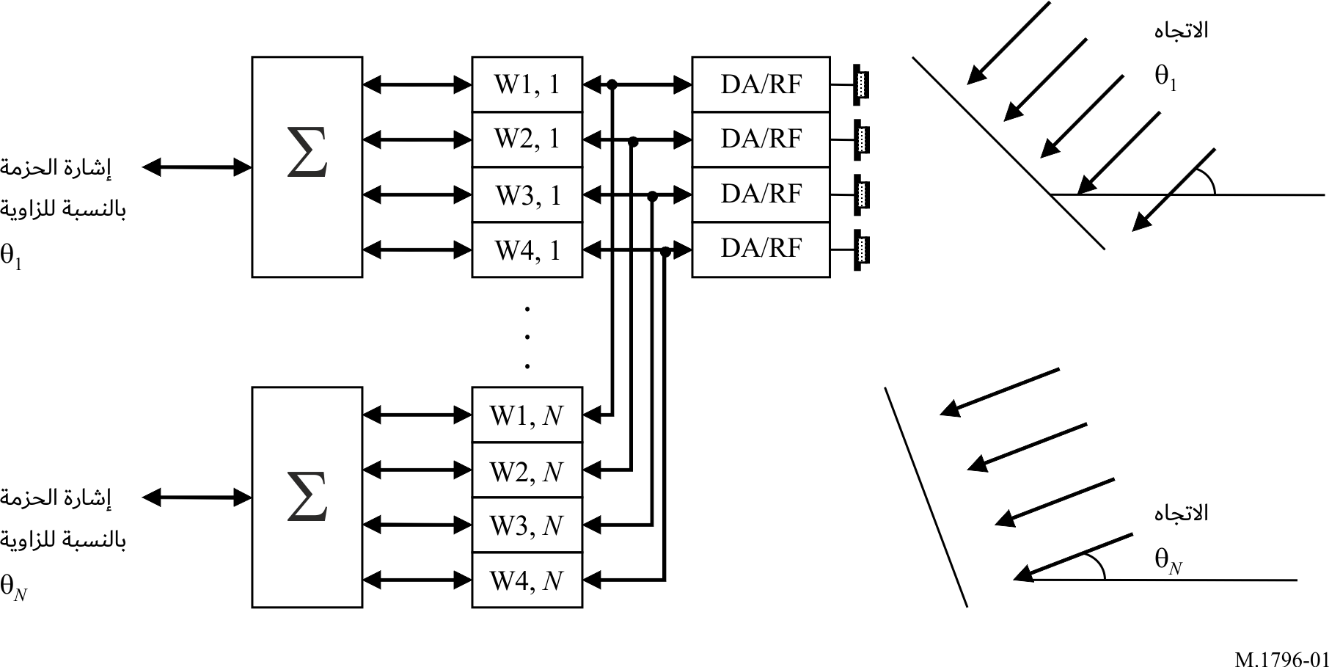 ثمة رادارات أخرى في نطاق التردد أكثر تخصصاً وتحصر المسح في قطاع ثابت. وتستخدم غالبية الرادارات في نطاق التردد MHz 10 680-8 500 المسح الميكانيكي، في حين تستعمل بعض رادارات الجيل الأحدث صفيف هوائيات تمسح إلكترونياً كما هو مبين. وتستعمل استقطابات أفقية ورأسية ودائرية. وتتراوح الارتفاعات النمطية لهوائيات الرادارات المقامة على الأرض والمحمولة على متن السفن بين m 8 وm 30 فوق مستوى السطح على التوالي، رغم أن العديد من رادارات الملاحة الراديوية البحرية هي أقصر من m 30.3	خصائص تقنية وتشغيلية إضافية لأنظمة الملاحة الراديوية المحمولة على متن السفن في نطاق التردد MHz 9 500-9 200يمكن التمييز بوضوح، بعبارات عامة، بين الرادارات المتطابقة مع متطلبات المنظمة البحرية الدولية (IMO) (بما في ذلك تلك المستعملة على سفن صيد الأسماك) وتلك المستعملة في الملاحة الداخلية (الأنهار) وتلك المركبة على زوارق الترفيه طوعياً لأغراض السلامة.ترد في الجدول 5 مقارنات لقدرة المرسل وأعداد الرادارات للفئات الثلاث أعلاه.الجـدول 5رادارات الملاحة الراديوية المحمولة على متن السفنوتُشغّل كل الرادارات تقريباً المستعملة على متن الزوارق النهرية والترفيهية في نطاق التردد 9 500-9 200 MHz. كما أن معظم رادارات المنظمة البحرية الدولية وزوارق صيد الأسماك تشغل أيضاً في النطاق نفسه، وإن كان عدداً كبيراً من رادارات IMO يشغل في النطاق MHz 3 100-2 900.وخصائص الرادار التي تؤثر على كفاءة استعمال الطيف، بما فيها معايير الحماية، هي تلك المرتبطة بهوائي الرادار والمرسِل/المستقبِل فيه. وتستعمل غالبية الرادارات البحرية صفيف هوائيات بفواصل، بيد أن بعض رادارات زوارق الترفيه تستعمل صفائف رقعية أو بوقية.4	معلومات إضافية تتعلق برادارات الملاحة الراديوية البحرية1.4	متطلبات الأداء وآثار التداخلقد تعجز أنظمة الملاحة الراديوية عن الوفاء بمتطلبات أدائها إذا تسببت إشارات غير مطلوبة في كميات مفرطة من مختلف أنماط الانحطاط بسبب التداخل. وتِبعاً للأنظمة المتفاعلة ولسيناريوهات التشغيل المحددة يمكن أن تشمل هذه الأنماط ما يلي:-	تأثيرات الانتثار، وأي إزالة تحسس أو انخفاض مدى الكشف، وزوال الأهداف وانخفاض معدل التحديث؛-	تأثيرات منفصلة، أي التداخل المكتشف وزيادة معدل الإنذارات الكاذبة.وتصاحب أنماط الانحطاط هذه معايير حماية تقوم على أساس عتبة من قيم المعلمات، فبالنسبة لنظام تجنب الاصطدام مثلاً:-	التخفيض المسموح به في مدى الكشف وما يرتبط به من إزالة تحسس؛-	المعدل المسموح به من فقد المسح؛-	الحد الأقصى المسموح به من معدل الإنذارات الكاذبة؛-	المعدل المسموح به من فقدان الأهداف الحقيقية؛-	الأخطاء المسموح بها في تقدير موقع هدف.والمتطلب التشغيلي للرادارات على متن السفن هو دالة السيناريو التشغيلي. وهذا مرتبط بالمسافة من الساحل وعوائق البحر. وعلى سبيل التبسيط توصف هذه السيناريوهات بأنها محيطية أو ساحلية أو مينائية.اعتمدت المنظمة البحرية الدولية (IMO) مراجعة لمعايير الأداء التشغيلي للرادارات البحرية. وتقرّ مراجعة المنظمة IMO، لأول مرة، إمكانية التداخل من خدمات راديوية أخرى. وأهم ما في الأمر أن السلطات البحرية الدولية قد بيّنت، دون تحفظ، في آخر تحديث لاتفاقية المنظمة البحرية الدولية لحماية الحياة البشرية في البحر (SOLAS)، أن الرادار ما زال المحساس الأول من أجل تجنب الاصطدام.ويتعين النظر إلى هذا البيان في سياق التزويد الإلزامي لبعض فئات السفن بأنظمة التعرّف الأوتوماتي (AIS) وتعتمد هذه الأنظمة على مراجع خارجية، كالنظام العالمي لتحديد المواقع (GPS) مثلاً، للتحقق من إشارة الموقع النسبي من حيث سيناريوهات تجنب الاصطدام.غير أن تزويد السفن بهذه الأجهزة لا يمكنه مطلقاً أن يأخذ في الحسبان العديد من الأجسام البحرية، من قَبيل جبال الجليد وحطام السفن وما إلى ذلك من السفن غير المزوّدة بأنظمة التعرّف الأوتوماتي. وهذه الأجسام هي من الأسباب المحتملة لاصطدام السفن ومن ثم ينبغي الكشف عنها بواسطة رادارات السفن. ولذلك فإن الرادار سوف يبقى النظام الرئيسي لتجنّب الاصطدام في المستقبل القريب.ومن بين أهداف الرادار الأخرى، تذكر معايير IMO الحاجة لأن يكشف الرادار المخاطر الصغيرة العائمة والثابتة، فضلاً عن مساعدات الملاحة الثابتة. وهي تتطلب الكشف عن أهداف متنوعة محددة في ثمانٍ من عشر مسحات على الأقل وبمعدل إنذار كاذب يبلغ 4–10. وتشمل الأهداف المحددة زوارق صغيرة ذات عاكس راداري يستوفي معايير أداء IMO بالإضافة إلى عوامات الملاحة والزوارق الصغيرة غير المزوّدة بعاكس راداري، كل منها ضمن مدى معيّن. وتستلزم المعايير أيضاً دقة المدى والتقويم الزاوي ضمن m 30 و°1، على التوالي. وهي تدعو لإيجاد وسيلة للتخفيض الملائم للتداخل من رادارات أخرى. وتتطلب القدرة على عرض استبانة هدفين من نقطتين على نفس التقويم الزاوي لكن بتباعد m 40 في المدى، واستبانة هدفين من نقطتين متباعدتين بمقدار°2,5 في التقويم الزاوي. وهي تدعو علاوة على ذلك إلى تقليل إمكانية تتبع هدف ما إلى أدنى حد بلداً من آخر ("تبادل الأهداف") والإنذار عند فقدان أثر هدف متتبّع، وهذا كله يؤثر على استبانة الهدف وأخطاء الموقع التي يمكن أن تتفاقم بسبب التداخل.2.4	وصف خاص لرادار الملاحة البحرية الجديد S13يتكون مرسل الرادار S13 من أدوات الحالة الصلبة التي تستخدم موجة الزقزقة وتتوافق مع متطلبات التصميم المحددة في معيار اللجنة الكهرتقنية الدولية IEC 62388 (معيار جديد للرادار - يوليو 2008) المتعلق بمتطلبات الأداء الدنيا لمنظمة الملاحة البحرية الواردة. وهذا الرادار قادر على العمل بعدد من الأساليب التي يتواءم كل واحد منها على أمثل وجه مع متطلب معين من متطلبات التشغيل. وأساليب التشغيل هي مراقبة الأنهار/القنوات، ومراقبة مصبّات الأنهار، ومراقبة السواحل، وأسلوب القدرة المنخفضة، والأسلوب المتعلق بتوجيه الطائرات المروحية في عمليات البحث. وتُعرض فيما يلي بعض أهم سمات الرادار S13:-	مرسل من أدوات الحالة الصلبة (أشباه النواقل) تستعمل فيه الترانزستورات بدل المغنطرون،-	المرسل والمستقبل فيه مترابطان،-	يستعمل التشكيل الترددي اللاخطي وضغط النبضات لاستعادة استبانة المدى،-	يتحدّد وجود الهدف بواسطة المعالجة الرقمية للإشارات التي تستخدم المعالجة الدوبلرية ومعدل للإنذارات الخاطئة الثابتة بعتبة متغيرة،-	طول الهوائي 3,7 أو m 5,5 وعرض الحزمة الأفقي أقل من 0,7 درجة (للهوائي بطول m 3,7) وأقل من 0,45 درجة (للهوائي بطول m 5,5)،-	يعمل بجهد منخفض،-	تمييز تردد تكرار النبض. يستعمل الرادار 3 أرتال لإرسال النبض بنبضات قصيرة تسمح بمدى أدنى قدره m 30، ونبضات متوسطة وطويلة توفر أداء كشف بتردد فعال (PRF) لتكرار النبض قدره Hz 2 268،-	يستعمل الرادار عدة أرتال على الهدف لكل عرض حزمة للهوائي،-	يستخدم تقنيات معالجة دوبلر،-	تبلغ القدرة الذروية W 200 مع قدرة دنيا قيمتها W 170 لدورة تشغيل بنسبة %13،-	له طيف تردد راديوي متحكم فيه ومتوافق مع مواصفات الاتحاد الدولي للاتصالات ومجموعة منتقاة من 12 تردد راديوي للإرسال توفر تنوعاً في التردد لتحسين كشف الهدف،-	يتم توليد موجات الرادار رقمياً،-	توفر معالجة الإشارات حماية من الأصداء المحيطة المتكررة مع الوقت،-	يوفر تحسناً في الكشف وفي أداء نبذ الجلبة الناجمة عن الأمطار والبحر،-	يوفر الطاقة للكشف ويمتثل لقيود المنظمة البحرية الدولية بشأن المدى الأدنى،-	يتم الحفاظ على حجم خلية مدى الرادار على كامل المدى الاسمي،-	يتوفر فيه أسلوب القدرة المنخفضة لتخفيض قدرة الإرسال بقيمة dB 7.5	معلومات إضافية متصلة برادارات كشف وتفادي الطائرات بدون طياريجري حالياً تطوير فئة جديدة من الرادارات المحمولة جواً، المعروفة برادارات الكشف والتفادي (DAA)، لتحسين سلامة الرحلات الجوية من خلال إطلاق تحذيرات من اصطدامات أو نزاعات محتملة مع طائرة غير تعاونية. (وفي هذا السياق يقصد بالطائرة "غير التعاونية" الطائرة غير المجهزة بمرسل مجيب نظام المنارات الرادارية لمراقبة الحركة الجوية أو نظام الإذاعة للمراقبة الأوتوماتية التابعة (ADS-B) أو نظام التنبيه عن الحركة الجوية وتفادي الاصطدام أو نظام تفادي الاصطدام المحمول جواً). وتشمل مهمة هذه الفئة من الرادارات المحمولة جواً عدة وظائف متداخلة جزئياً يشار إليها بتفادي الاصطدام، وتفادي النزاعات، والفصل الذاتي، والفصل الآمن، والاستشعار والتجنب، والمراعاة الواجبة. وتحظى هذه الفئة من الرادارات باهتمام خاص في تطبيقات الطائرات بدون طيار (UA) التي لا يوجد على متنها طيّار يؤمن وظيفة سلامة الرحلة الجوية بشكل مرئي.ويجب على رادارات الكشف والتفادي أن تتتبّع في مجال رؤيتها جميع الطائرات التي تنطوي على تهديد محتمل (تدعى "طائرات دخيلة") وأن تبحث في الوقت نفسه عن مصادر تهديد جديدة. وبما أن أكثر من طائرة دخيلة واحدة يمكن أن توجد عادة ضمن مجال رؤية الرادار، فهناك ضرورة لوجود جهاز تتبّع متعدد الأهداف. ويتطلب ذلك إما عملية تتبع أثناء المسح سريعة نسبياً أو بدلاً من ذلك وظائف مشذّرة للبحث والتتبّع في أسلوب يدعى "البحث أثناء التتبّع" يتم فيه تحديد مواعيد تحديثات التتبع كلما دعت الحاجة إلى ذلك. ويتطلب هذا النوع من العمليات مرونة في الحزمة تفوق قدرة الهوائي الذي يتم فيه المسح بطريقة ميكانيكية. ولهذا السبب تستعمل جميع رادارات الكشف والتفادي التي يجري تطويرها حالياً هوائيات تمسح إلكترونياً أو تقنيات تشكيل الحزمة لتوفير وظائف البحث والتتبع اللازمة.ويعتمد المدى المطلوب للكشف والتتبع على طول الفترة الزمنية اللازمة لإطلاق الإنذار. ويعتمد ذلك بدوره على سرعة المنصة المضيفة (وتدعى "المركبة االمضيفة")، وسرعة التهديدات المحتملة، وقدرة المناورة الخاصة بالمركبة المضيفة، ونمط مناورة التفادي (جانبية مقابل رأسية مثلاً)، وفترات التأخير قبل الشروع بمناورة التفادي وتنفيذها. فالطائرة بدون طيار السريعة نسبياً وذات الإمكانية المحدودة للمناورة تحتاج إلى جهاز استشعار ذي مدى أكبر مما لو كانت سرعتها أقل ولها إمكانية أكبر للمناورة. وعادة يتراوح المدى الذي يجب عنده إطلاق الإنذار المتعلق بالتهديد بين 2,5 وkm 20 تبعاً لخصائص المنصة المضيفة وخصائص الطائرة الدخيلة ومسافة الخطأ المطلوبة وأخطاء القياس. ويجب إقامة تتبع للهدف على مدى أكبر إلى حد ما من أجل توفير قدرة الإنذار هذه.ويعتبر نطاق التردد MHz 10 500-8 500 مهماً لهذه الفئة من الرادارات لأنه يمثل حلاً وسطاً جيداً بين دقة التتبع والقدرة على العمل في مناطق الأمطار الخفيفة إلى المعتدلة. وبالرغم من أن الترددات الأعلى توفر لهوائي بحجم معين دقة أفضل في قياس الزوايا، فإن التوهين الناجم عن الأمطار يزداد مع ارتفاع التردد بسرعة أكبر بكثير من زيادة التحسن في دقة قياس الزوايا. ومن شأن الترددات الأدنى أن تحد كثيراً من تأثير المطر لكنها تتطلب فتحات للهوائي ربما أكبر من قدرة استيعاب المنصة المضيفة. ويسترعي الاهتمام الخاص في نطاق التردد هذا نطاقا تردد فرعيان (MHz 8 850-8 750 وMHz 9 500-9 300) تم تحديدهما في التوصية ITU-R M.2204 كنطاقين مناسبين لهذا النوع من التطبيقات وجرى تخصيصهما لخدمات الملاحة الراديوية للطيران.وتعرض فيما يلي الخصائص الأخرى لرادرات الكشف والتفادي (DAA):-	تستعمل عادة واجهتان أو ثلاثة لهوائي المسح الإلكتروني لتوفير تغطية سمتية على مدى 110± درجات.-	تستعمل موجات ذات تردد متوسط لتكرار النبضة و/أو تردد مرتفع لتكرار النبضة (HPRF) مع ترددات لتكرار النبضة في المدى kHz 60-5 لتوفير نبذ للجلبة في حالة الأهداف التي تشاهد تحت خط الأفق. ولتوفير أداء المدى غير المبهم، يمكن استعمال موجات ذات تردد منخفض لتكرار النبضة مع ترددات لتكرار النبضة تبلغ تقريباً kHz 2-1 في حالة الأهداف التي تشاهد فوق خط الأفق.-	تستعمل مضخمات للقدرة RF بالحالة الصلبة يتراوح فيها عامل استعمال المرسِل بين 4 و%20.-	يستعمل غالباً في ضغط النبضات تشفير الطور داخل النبضة (LFM) (مثل شفرات بيكر، وشفرات الضوضاء شبه العشوائية، وشفرات لويس-كريتشمر متعددة الأطوار "P، إلخ.) لتخفيض حجم خلية المدى من أجل تحسين نسبة الهدف إلى الجلبة والحفاظ في الوقت نفسه على عامل استعمال مرتفع.-	توفر المعالجة الرقمية للإشارات عرض نطاق للمرشاح الدوبلري في المدى Hz 500-50 يتيح تمييز الهدف على أساس السرعة ويسهل نبذ الجلبة.-	يسمح قياس الزوايا الأحادي النبضة بتتبع دقيق للزوايا على الموجات العائدة من أهداف متقلّبة.-	يمكن استعمال رشاقة التردد لفك ترابط تقلبات الهدف، ما يحسّن من إمكانية الكشف ونوعية التتبع.-	يمكن استعمال هوائي حارس (يسمى أيضاً رادار طمس الفصوص الجانبية) للتخفيف من أثر جلبة الأرض والتداخل الناجم عن الفصوص الجانبية للهوائي.وترد في الجدول 1 خصائص رادار نموذجي من نوع DAA (النظام A13).6	أنظمة الاستدلال الراديوي المستقبليةمن المرجّح أن تكون الرادارات القادمة للاستدلال الراديوي القادرة على العمل في نطاق التردد MHz 10 680 -8 500 مشابهة في خطوطها العريضة للرادارات القائمة الموصوفة هنا. وستصمم شبكة رادارات الطقس الدوبلرية الموزعة من أجل الاستخدام الفعال، باستعمال تشغيل حالة صلبة منخفضة القدرة، بالإضافة إلى توفير معاينة عالية للاستبانة على امتداد طبقة التروبوسفير برمّتها. أما المعلمات التقنية الأخرى من قبيل هوائي قطره متر واحد وأساليب تشغيل بدورة تشغيل منخفضة فهي متّسقة مع رادارات الاستدلال الراديوية العاملة في نطاق التردد MHz 10 680-8 500. والأرجح أن تتسم الرادارات المستقبلية للاستدلال الراديوي بذات القدر من المرونة، على الأقل، التي تتسم بها الرادارات التي سبق وصفها، بما في ذلك القدرة على التشغيل بشكل مختلف في قطاعات مختلفة في السمت وفي الارتفاع.ومن المعقول توقُّع أن تسعى بعض التصميمات المستقبلية إلى القدرة على التشغيل في نطاق تردد عريض يمتد على الأقل إلى حدود نطاق التردد المستعمل في هذه الدراسة.والأرجح أن تزوّد رادارات الاستدلال الراديوية المستقبلية بهوائيات توجه حزمتها إلكترونياً. والتكنولوجيا القائمة حالياً تجعل التوجيه الطوري بديلاً عملياً وجذاباً، والكثير من رادارات الاستدلال الراديوي المطوّرة في السنوات الأخيرة للاستخدام في نطاقات أخرى استعمل التوجيه الطوري في السمت والارتفاع على السواء. وعلى نقيض الرادارات موجهة التردد (مثل النظامين 15 و17) يمكن أن توجه رادارات الصفيف المطاور أي تردد أساسي في نطاق تشغيل الرادار إلى أي سمت وارتفاع اعتباطيين ضمن منطقة تغطيتها الزاويّة. ومن المزايا الأخرى لهذه التقنية أنها تسهّل المواءمة الكهرمغنطيسية في ظروف عديدة.ويتوقع أن يكون لبعض رادارات الاستدلال الراديوي المستقبَلية قدرة متوسطة بنفس ارتفاع قدرة الرادارات الموصوفة هنا على الأقل. غير أنه من المعقول توقع أن يسعى مصممو الرادارات المستقبَلية إلى تخفيض بث الضوضاء عريضة النطاق دون إرسالات الرادارات الحالية التي تستعمل مغنطرونات أو مضخمات المجال المتقاطع. ومن المتوقع إنجاز هذا التخفيض في الضوضاء باستعمال أنظمة مرسل هوائي الحالة الصعبة. وفي هذه الحالة ستكون النبضات المرسلة أطول من حيث المدة وستكون دورات تشغيل الإرسال أعلى بشكل ملموس مقارنة بمرسِلات الرادارات الأنبوبية الحالية.الملحق 2

معايير الحماية من أجل الرادارات1	معايير الحماية1.1	التداخل المستمر الشبيه بالضوضاءتتأثر الرادارات بإشارات غير مطلوبة أساساً ذات أشكال مختلفة، ويسود اختلاف حاد بين آثار الطاقة المستمرة الشبيهة بالضوضاء وآثار النبضات. إذ يلحق تداخل الموجة المستمرة من النمط الشبيه بالضوضاء أثراً مزيلاً للحساسية على رادارات الاستدلال الراديوي، وهذا الأثر مرتبط بشدة هذا التداخل على نحوٍ متوقّع. وفي أي قطاع من السمت يحدث فيه هذا النمط من التداخل تكون إضافة الكثافة الطيفية لقدرة هذا التداخل إلى الكثافة الطيفية لقدرة الضوضاء الحرارية لنظام الرادار كافية للحصول على نتيجة تقريبية معقولة. وإذا كانت قدرة الضوضاء في نظام الرادار في غياب التداخل هي N وتلك الخاصة بالتداخل الشبيه بالضوضاء هي I، تكون قدرة الضوضاء الفعلية الناتجة هي I  N ببساطة.وبالنظر إلى أن معايير حماية الرادار الموضوعة عادة في قطاع الاتصالات الراديوية بالاتحاد تستند إلى التبعات المترتبة على الحفاظ على نسبة الإشارة للضوضاء عودة الهدف في وجود تداخل، مما يتطلب زيادة قدرة عودة الهدف بالتناسب مع الزيادة في الضوضاء من N إلى I + N. ولا يتحقق ذلك إلا بقبول مديات قصوى أقصر على أهداف معيّنة، أو التضحية بأهداف صغيرة، أو تعديل الرادار لزيادة قدرة إرساله أو زيادة ناتج قدرة الفتحة. (في الرادارات الحديثة، تقارب ضوضاء النظام المستقبل عادةً حد أدنى غير قابل للتخفيض بحيث تصبح المعالجة المثلى للإشارة باتت أمراً شائعاً).وتختلف هذه التبعات وفقاً لوظيفة الرادار وطبيعة أهدافه. وبالنسبة لمعظم الرادارات، من شأن مستوى الضوضاء الفعلية بنحو dB 1 أن يصيب الأداء بأقصى حد محتمل من الانحطاط. في حالة هدف منفصل بمقطع عرضي راداري متوسط أو وسيط (RCS)، فإن هذه الزيادة ستخفض مدى الكشف بحوالي %6 بغض النظر عن أي خصائص تقلبات المقطع العرضي الراداري لذلك الهدف. وينتج هذا الأثر من واقع أن مدى الفضاء الحر القابل للتحقيق يتناسب مع الجذر الرابع لحاصل نسبة قدرة الإشارة إلى الضوضاء (SNR) وفق المعادلة المألوفة جداً لمدى الرادار. فزيادة تبلغ dB 1 في قدرة الضوضاء الفعلية تقابل عامل يبلغ 1,26 في القدرة، فإن ظل دون تعويض فسوف يتطلّب من هدف منفصل انخفاضاً في مدى الفضاء الحر بعامل قدره 1/(1/41,26) أو 1/1,06، أي خفضاً في قدرة المدى تقارب %6. وفي معادلة المدى، تتناسب النسبة SNR طردياً أيضاً مع قدرة المرسل، ومع ناتج القدرة مع فتحة الهوائي (من أجل رادار مراقبة)، ومع المجال المتقاطع لرادار الهدف. وعلى التبادل، يمكن التعويض عن زيادة تبلغ dB 1 في قدرة الضوضاء الفعلية بالاستغناء عن كشف الأهداف باستثناء تلك التي لها مجال راداري قدره 1,26 مثل الحجم الأدنى للهدف الممكن كشفه في منظومة خالية من التداخل، أو بزيادة قدرة مرسل الرادار أو جداء قدرته مع فتحة هوائيه بقدر %26. وتشكّل أي من هذه البدائل حد المقبولية بالنسبة لما تتطلّع إليه معظم الأنظمة الرادارية، وقد تكون التعديلات مكلفة أو غير عملية أو مستحيلة، لا سيما في الرادارات المتنقلة. بالنسبة للأهداف المتقطعة، تسري تبعات الأداء هذه على أي احتمال للكشف وعلى أي معدل للإنذارات الكاذبة وعلى أي خصائص لتقلّب الهدف.تختلف رادارات تجنّب أخطار الطقس ورصد الطقس المحمولة جواً عن رادارات الأهداف المتقطعة بأن لها أهداف ممتدة، وهي الهواطل عادةً، التي كثيراً ما تملأ حزمة الرادار بالكامل (وهي ضيقة عادةً إلى حدٍّ ما). وفي الشكل المقابل لمعادلة مدى الرادار، تتناسب نسبة SNR عكسياً مع الجذر العكسي للمدى بالأحرى لا مع عكس الأس الرابع له. فبالنسبة لرادار طقس يرصد مطراً يملأ الحزمة، فإن خفض المدى من أجل دقة معيّنة من تقدير معدل هطول المطر سيكون الجذر التربيعي للعامل dB 1 أي 1/2(1,26) الذي يساوي 1,12. من ثم فإن هناك خسارة تبلغ %12 في قدرة المدى في وجود مثل هذا التداخل الذي يقابل أيضاً خسارة تبلغ %21 في منطقة التغطية. وعلى التبادل، بالنسبة لمدى معيّن، سيرفع التداخل (أي يحط من) انعكاسية الطقس القابلة للقياس بحوالي %26 دون مراعاة خصائص تقلّب انعكاسية الطقس. تؤدي الرادارات ذات الفتحات التركيبية (SAR) تكاملاً متّسقاً لنبضات العودة خلال الوقت اللازم لكي تعبر RF التردد الراديوي حزمة الهوائي كل بكسل في المشهد المرصود بموجب حركة منصة الرادار. ونظراً لأن عرض إضاءة الحزمة على الأرض يتناسب طرداً مع المدى (يتناسب عادة مع ارتفاع منصة الرادار ويزداد مع زاوية المنطقة)، فإن عدد النبضات المتيسرة للتكامل وبالتالي كسب معالجة التكامل نسبةً إلى الضوضاء يتناسبان أيضاً مع المدى. وبالقدر الذي تسمح به مرونة التصميم، تُعدَّل نسبة SNR للخرج (المعالج) من التناسبية إلى عكس الأس الرابع للمدى، السائد في هدف متقاطع يرصده رادار ذو فتحة حقيقية، إلى التناسبية مع عكس الأس الثالث للمدى. وهكذا، فإن زيادة تبلغ 1 dB في قدرة الضوضاء الفعالة، أي زيادة بعامل 1,26 في القدرة، ستتطلب خفضاً في مدى رادار SAR من تضاريس أرض معيّنة يراد تصويرها، بعامل 1/(1/31,26) أو 1/1,077 أي بخسارة %7,7. فإن سمحت القيود التشغيلية بمثل هذا الخفض في المدى، سيتسبب ذلك بدوره في تخفيض مقابل في معدل جمع بيانات التصوير. ويقع هذا الكسب على حدود المقبولية. والخيار الآخر هو رفع متوسط قدرة مرسل SAR بنسبة %26 وهو أيضاً على حدود المقبولية.1.1.1	تجميع مساهمات التداخلالزيادة البالغة 1 dB المشار إليها على طوال المناقشات أعلاه تقابل نسبة (I  N)/N قدرها 1,26 أو قيمة للنسبة I/N  تساوي حوالي-6 dB. ويمثّل ذلك الأثر الإجمالي المسموح به لجميع مصادر التداخل. وهو ينطبق على الاستقبال عبر الحزمة الرئيسية للرادار بالإضافة إلى الاستقبال المتزامن عبر الفصوص الجانبية. لذا تتوقف قيمة النسبة I/N المقبولة من أجل تداخل شبيه بالضوضاء على عدد مصادر التداخل وهندسيتها، حيث ينبغي تحليلها ضمن سيناريو معيّن. وهذا ما يستتبعه واقع أن معظم الرادارات في هذا النطاق تقريباً تخضع لأهداف الظروف المحيطة، وترصد أهدافاً غير متعاونة، ولا تستفيد من الإطناب بما في ذلك إعادة إرسال الرزم التي يتزايد استعمالها أكثر فأكثر باستمرار في تكنولوجيات الاتصالات. والاستشعار أساساً، بما في ذلك الرادار، هو استعمال مختلف جذرياً لطيف التردد الراديوي عن الاتصالات، ولذلك لا تعتبر نفس قواعد الحماية من التداخل مناسبة لكليهما.2.1	التداخل النبضيكمية التداخل النبضي أكثر صعوبة وتتوقف إلى حد بعيد على تصميم المستقبِل-المعالج وأسلوب تشغيل النظام. وبشكل خاص فإن الكسوب الناتجة عن المعالجة التفاضلية لعودة الهدف الصالح (المنبّض بشكل متزامن) ولنبضات التداخل (غير المتزامنة عادة) غالباً ما يكون لها آثارٌ هامة على مستويات معينة من التداخل النبضي. ويمكن أن يؤدي مثل هذا التداخل إلى أشكال مختلفة من انحطاط الأداء، ويشكل تقييمه هدفاً بالنسبة لتحاليل و/أو اختبار التفاعلات بين أنماط محددة من الرادارات. ويتوقع عادة أن تساهم الخصائص العديدة لأنماط الرادارات الوارد وصفها هنا في كبت التداخل النبضي ذي دورة تشغيل منخفضة وخصوصاً الصادر من بضعة مصادر معزولة. وتقنيات كبت التداخل النبضي ذي دورة التشغيل المنخفضة واردة في التوصية ITU-R M.1372 - كفاءة استعمال الطيف الراديوي من قِبل محطات الرادار في خدمة الاستدلال الراديوي.2	معايير حماية رادارات الملاحة الراديوية على متن السفنلا يوجد بعد أي اتفاق دولي بشأن معايير الحماية المطلوبة بشأن الرادارات المركبة حالياً على متن السفن بالنسبة للسيناريوهات المحددة أعلاه. غير أن التوصية ITU-R M.1461 تحدد مستوى تنوعية التداخل/الضوضاء بمقدار dB 6–.قامت المنظمة البحرية الدولية بمراجعة معايير الأداء التشغيلي للرادارات المحمولة على متن السفن وتراعي هذه المراجعة المتطلبات التي وضعها الاتحاد الدولي للاتصالات مؤخراً بالنسبة للبث غير المطلوب. وتقر مراجعة IMO، لأول مرة، إمكانية التداخل من خدمات راديوية أخرى وتتضمن متطلبات جديدة فيما يتعلق بالكشف عن أهداف محددة من حيث المقطع العرضي الراداري (RCS) (المتقلب) والمدى المطلوب، كدالة لنطاق ترددات الرادار. ويعتمد الكشف عن هدف ما على استبانته في ثمانٍ من عشر مسحات على الأقل وعلى احتمال إنذار كاذب بمقدار 4–10. وتحدد متطلبات الكشف هذه في غياب جلبة البحر ومجرى الإهطال والتبخر، على أن يكون ارتفاع الهوائي m 15 فوق منسوب البحر.وأهم ما في الأمر أن السلطات البحرية الدولية قد بيّنت، دون تحفظ، في آخر تحديث لاتفاقية المنظمة البحرية الدولية لحماية الحياة البشرية في البحر، أن الرادار ما زال المحساس في المقام الأول من أجل تجنب الاصطدام.ويتعين النظر إلى هذا البيان في سياق التزويد الإلزامي بأنظمة التعرف الأوتوماتي (AIS) الذي يقتصر على تلك السفن المدرجة في قائمة المنظمة IMO فيما يتعلق بمتطلبات الحمولة. وتعتمد هذه الأنظمة على مراجع خارجية، كالنظام العالمي لتحديد المواقع مثلاً، للتحقق من دلالة الموقع النسبي من حيث سيناريوهات تجنب الاصطدام.غير أن تزويد السفن بهذه الأجهزة لا يمكنه مطلقاً أن يأخذ في الحسبان العديد من الأجسام البحرية، من قَبيل جبال الجليد وحطام السفن العائم وما إلى ذلك من السفن غير المزوّدة بأنظمة التعرف الأوتوماتي. وهذه الأجسام هي من الأسباب المحتملة لاصطدام السفن ومن ثم ينبغي الكشف عنها بواسطة رادارات السفن. ولذلك فإن الرادار سوف يبقى النظام الرئيسي لتجنب الاصطدام في المستقبل القريب.وقد أفضت المناقشة المكثفة مع السلطات البحرية، بما في ذلك المستعملون، إلى وضع متطلب تشغيلي مفاده أنه لا يمكن قبول أي تداخل يمكن التحكم به بالتنظيم وذلك أثناء جميع الرحلات البحرية.وفي غضون ذلك، فإن النهج المتبع هو القيام باختبارات لتحديد ما يمكن أن تقبله الرادارات المحمولة على متن السفن حالياً من قيم للنسبة تداخل إلى ضوضاء (I/N) كدالة لاحتمال الكشف (انظر الملحق 3).الملحق 3

نتائج اختبارات التداخل1	اختبارات للنسبة تداخل إلى ضوضاء في الرادارقبل اعتماد معايير IMO المراجعة، أُجريت اختبارات رادارية في الولايات المتحدة الأمريكية والمملكة المتحدة لتحديد قابلية تأثر رادارات الملاحة الراديوية المحمولة على متن السفن في الوقت الراهن من مختلف أشكال التداخل.استعملت الاختبارات رادارات تعمل في نطاقي التردد MHz 3 100-2 900 وMHz 9 500-9 200. ويجري البحث هنا في اختبارات نطاق التردد MHz 9 500-9 200 فقط. وتُعرض نتائج الاختبارات في شكل احتمال الكشف كدالة لنسبة التداخل إلى الضوضاء (I/N) فيما يتعلق بكل نمط من مصادر التداخل.ويجدر ملاحظة أنه لا توجد أي مواصفات للاتحاد الدولي للاتصالات أو مواصفات متفق عليها دولياً لمستقبِلات الرادارات البحرية ولذلك ليس هناك ما يدعو للدهشة من وجود طائفة واسعة من خصائص المستقبِلات العاملة في هذه البيئة التشغيلية. وتعكس نتائج الاختبارات هذه الطائفة وتشير إلى استمرار تراجع احتمال الكشف بارتفاع مسمى التداخل وإلى "نقطة القطع" على السواء بحيث لا يتمكن المستقبِل من قبول المستوى المحدد من التداخل.وهذه الاختلافات حقيقية وهي قائمة في الرادارات العاملة حالياً.1.1	خصائص رادارات محددة خاضعة للاختبارينتمي كلا الرادارين، المشار إليهما D وE إلى فئة رادارات المنظمة البحرية الدولية. ولم يُختبر أيٌّ من رادارات الزوارق الترفيهية. والقيم الاسمية للمعلمات الرئيسية للرادارات مستقاة من وثائق الموافقة على النمط التنظيمي ومن كُتيّبات المبيعات والأدلة التقنية. ويستعمل رادار الفئة E مضخماً/كاشفاً خوارزمياً في تصميم مستقبله، أما رادار الفئة D فيستعمل مضخماً لوغاريتمياً متبوعاً بكاشف فيديوي منفصل. وفي جميع الرادارات لم يجرِ تنشيط ضبط زمن الحساسية (STC) أو ثابت الزمن السريع (FTC) من أجل الاختبارات.وخصائص الرادارين D وE معروضة أدناه في الجدولين 6 و7.الجـدول 6معلمات الرادار Dالجـدول 7معلمات الرادار E2.1	سمات كبت التداخل في مستقبِل الراداريستخدم كلا الرادارين مجموعة دارات ومعالجة إشارة لتقليل التداخل من رادارات أخرى في نفس الموقع. ويستخدم كلا الرادارين D وE وسائل ربط من نبضة إلى نبضة ومن مسح إلى مسح لتقليل التداخل من رادارات أخرى. ولا تتوفر في الرادارين تقنيات ثبات معدل الإنذار الكاذب (CFAR). ويرد وصف تقنيات تقليل التداخل هذه في التوصية ITU-R M.1372.3.1	الإشارات والأهداف المتداخلةتشمل الإشارات المتداخلة نبضات ومهاتفة رقمية متنقلة. ويحاكي مصدر النبضات دخل التحديد الراديوي للموقع. واستُعمل عرضاً نبضة يبلغ 1 μs و2 μs مع ترددات PRF تساوي دورتي تشغيل %0,1 و%1. بينما يحاكي مصدر المهاتفة الرقمية المتنقلة إشارتي CDMA تنوعيتين إحداها بعرض نطاق 5 MHz والأخرى بعرض نطاق 1,25 MHz.كان البث عند تردد التوليف مع التردد التشغيلي للرادارات ومبوبة مع الأهداف الجارية محاكاتها. وتبيّن أطياف بث إشارتي CDMA المتداخلتين في الشكل 2 أدناه.الشـكل 2إشارة CDMA التنوُعيتين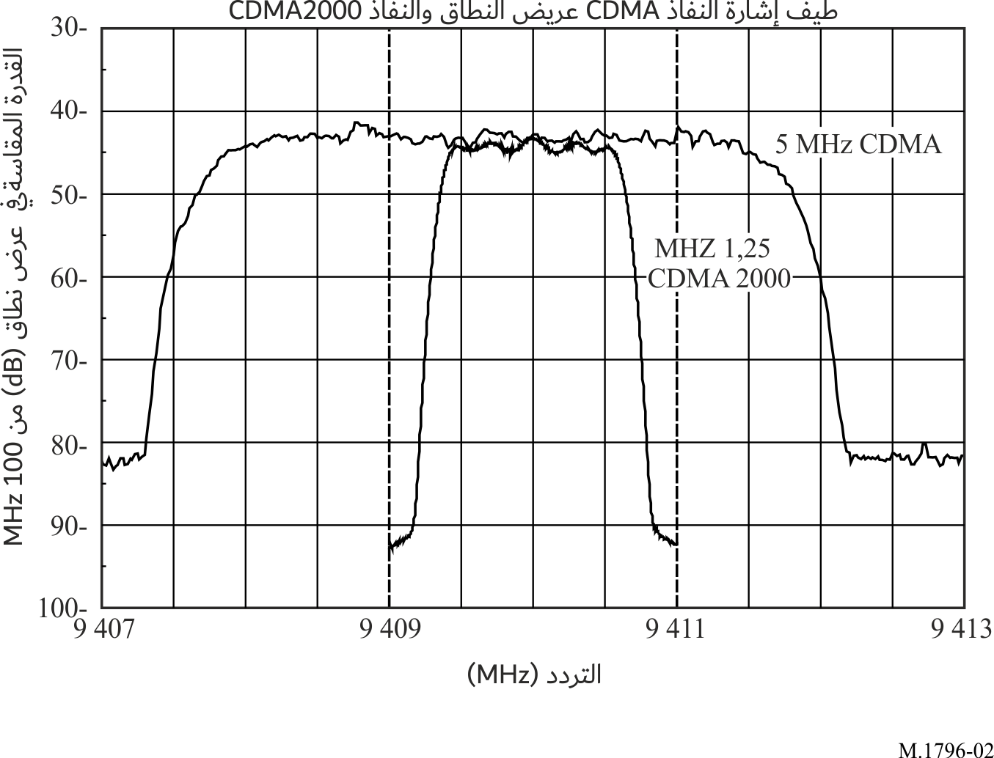 4.1	توليد هدف غير متقلباستخدمت مجموعة من مولدات الإشارات الموجية العشوائية، ومولدات إشارات التردد الراديوي، وتشكيلة دارات منفصلة، وحاسوب شخصي محمول، ومكونات ترددات راديوية أخرى (من كبلات وقارات ومضمامات وغيرها)، لتوليد عشرة أهداف متساوية التباعد على امتداد نصف قطر قدره ثلاثة أميال بحرية (km 5,6~) ولها نفس مستوى قدرة التردد الراديوي. وجرى تعديل مستوى القدرة في الأهداف المصطنعة إلى أن بلغ احتمال كشف الهدف نحو %90. وتحدث نبضات الأهداف العشرة التي يطلقها كل رادار جميعها ضمن زمن عودة واحد من تدريجات الرادار قصيرة المدى، أي ضمن "كنسة" واحدة. وهكذا فإن النبضات تحاكي عشرة أهداف على امتداد نصف القطر، أي اتجاه زاوي وحيد. ولتعديل أوضاع العرض حُدّدت قدرة التردد الراديوي في مولّد الهدف عند مستوى بحيث تكون الأهداف العشرة كلها مرئية على امتداد نصف القطر في لوحة مؤشر موقع النبضة (PPI) ووُضعت مفاتيح تحكّم فيديو الرادار في أوضاع تشغيل عادية. وقد تم التوصل إلى قيم خط الأساس لوظائف البرمجية التي تتحكم في معايير لمعان ودرجة لون وتباين الهدف والخلفية من خلال عملية اختبار من قِبل العاملين القائمين بالاختبار وبمساعدة من المصنّعين والبحارة المحترفين ممن لديهم الخبرة في تشغيل هذه الأنماط من الرادارات على متن سفن من مختلف الأحجام. وبمجرد تحديد هذه القيم استُخدمت طوال مراحل برنامج اختبار ذلك الرادار.5.1	نتائج الاختبار1.5.1	الرادار Dبالنسبة للرادار D كان من الممكن رصد تأثير الإشارات غير المطلوبة على الأهداف منفردة. وبالنسبة لكل إشارة غير مطلوبة أمكن تعداد التناقص في عدد الأهداف المرئية على لوحة PPI كلما ازداد مستوى النسبة I/N. وجرى تعداد الأهداف عند كل مستوى I/N لكل نمط من أنماط التداخل. كما جرى تعداد احتمالات كشف الأهداف، Pd، عند خط الأساس قبل بداية كل اختبار. ونتائج الاختبارات التي أُجريت على الرادار D مبيّنة في الشكل 3 أدناه، الذي يبيّن احتمال كشف الهدف، Pd، مقابل مستوى I/N لكل نمط من أنماط التداخل. وخط الأساس، Pd، في الشكل 3 هو 0,92 حيث شريط خطأ سيغما 1 بمقدار 0,016 فوق تلك القيمة ودونها. ويلاحظ أن كل نقطة في الشكل 3 تمثل ما مجموعه 500 هدف منشود.الشـكل 3منحنيات احتمال الكشف في الرادار D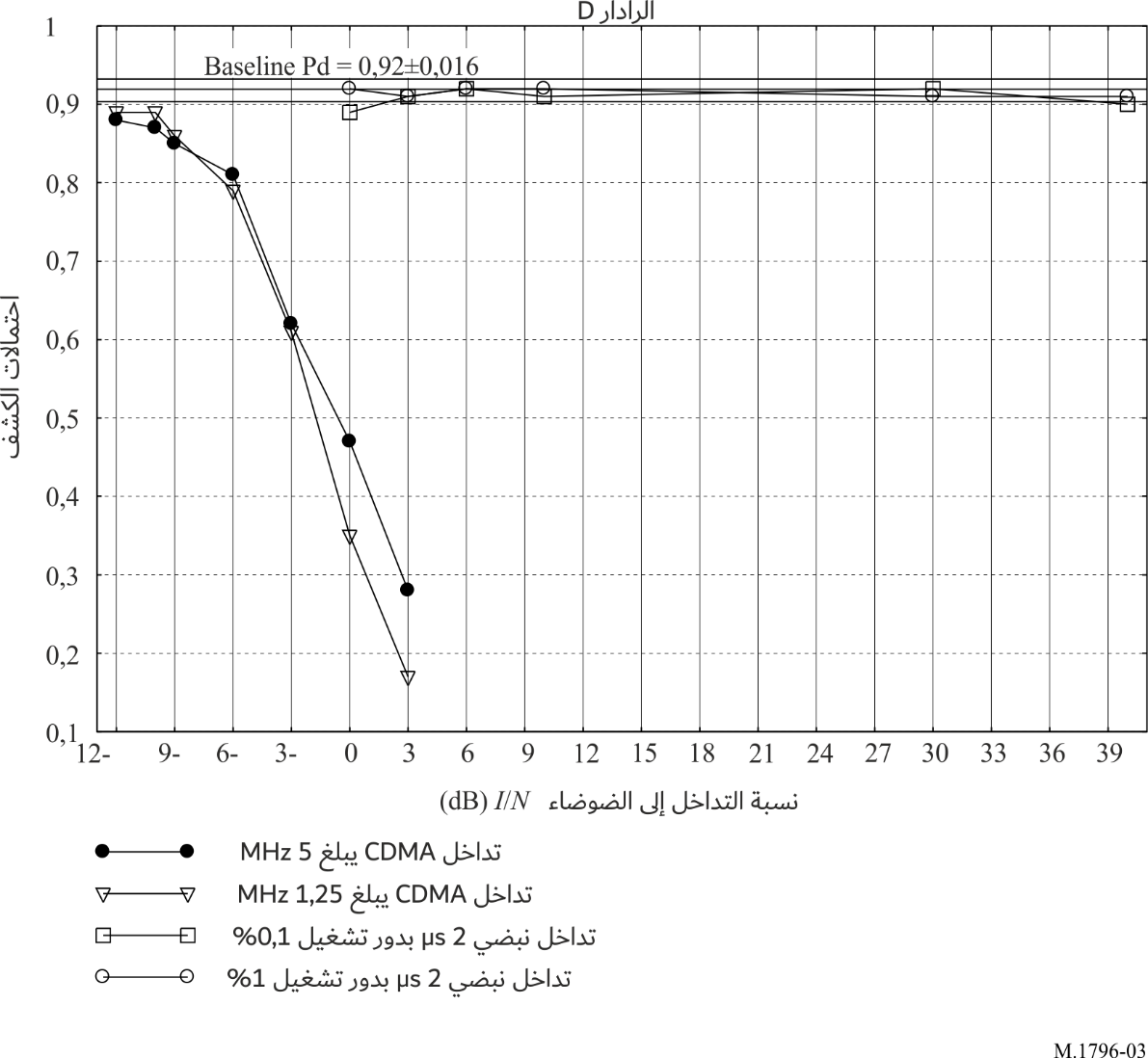 يبيّن الشكل 3 أن احتمال كشف الهدف Pd، باستثناء حالة التداخل النبضي، قد انخفض دون خط الأساس Pd المستخدم في هذه الاختبارات ناقصاً الانحراف المعياري لقيمة I/N التي تتجاوز dB 12– لإشارة CDMA غير المطلوبة.2.5.1	الرادار Eبالنسبة للرادار E كان من الصعب حساب التناقص في الهدف Pd عند حقن التداخل في مستقبِل الرادار. وتسبب التداخل في خبو جميع الأهداف بنفس المعدل أياً كان موقعها في سلسلة الأهداف. ولم يكن من الممكن جعل فُرادى الأهداف "تختفي" بزيادة قدرة التداخل وتعداد الأهداف المفقودة لحساب احتمال الكشف Pd. ولذلك فإن البيانات المأخوذة للرادار E تعكس ما إذا كان ظهور جميع الأهداف يتأثر أم لا عند كل مستوى I/N لكل نمط من أنماط التداخل. وبيانات الرادار E موجزة أدناه في الجدول 8.الجـدول 8الرادار E يتعرّض لتداخل النفاذ CDMA المبوّبتبيّن البيانات الواردة في الجدول 8 أن إشارات النفاذ CDMA غير المطلوبة قد أثرت على إمكانية رؤية الأهداف من جانب الرادار E على لوحته PPI عند مستوى I/N قدره dB 6–. وعند هذا المستوى كانت درجة لمعان الأهداف على لوحة PPI أعتم بشكل ملحوظ من حالتها عند خط الأساس. وعند مستويات I/N تساوي dB 0 فأكثر، عتمت الأهداف بحيث إنها لم تعُد مرئية على لوحة PPI.وبالنسبة للرادار E، فإن التداخل النبضي المبوّب بمقدار 2,0 و1,0 µs ودورات تشغيل بنسبة 0,1 و%1,0 لم يؤثر على إمكانية رؤية الأهداف على اللوحة PPI عند أعلى مستوى I/N، والذي كان بمقدار dB 40.6.1	موجز نتائج الاختباراتأُجريت اختبارات على رادار الغرض منها أن تحدد، بالنسبة لرادارات ومصادر تداخل معيّنة مستوى I/N "لا يتأثر" من التداخل (أي أن الرادار يشغل في ظروف خط الأساس). ولوحظ و/أو اعتبر بمثابة أهداف في هذه الاختبارات بعض عودات الرادار في المعالجة المعروفة عموماً باسم "ومضات" أو "فيديو خام".ومستوى "عدم التأثر" هذا يوصف على اعتباره نسبة احتمال كشف قدره 90 في المائة يُوجز فيما يلي في شكل نسبة التداخل إلى الضوضاء I/N لكل رادار ولكل مصدر تداخل. والنتائج موجزة في الجدول 9. وقد يكون تقرير الكمية المقبولة من التداخل لهذه الأنماط من الرادارات مسألة ذاتية إلى حد ما وذلك بسبب حدّة بصر وخبرة عامل الرادار الذي يراقب لوحة PPI ويعد الأهداف ويقدّر درجة لمعان الأهداف ذاتها. ولكن، نظراً لتصميم الرادار، لا توجد وسيلة أخرى لإجراء هذه الاختبارات سوى أن يقوم العامل/المختبر بمراقبة الأهداف على لوحة PPI في الرادار.الجـدول 9موجز النتائجوجدير بالملاحظة أن هنالك تأثيرات أخرى من التداخل تُخفّض من الفعالية التشغيلية في رادار ما. وكمثال لذلك توليد "أهداف كاذبة". والرادارات المحمولة على متن السفن والتي جرى اختبارها لا تحتوي عموماً على معالجة "معدل الإنذارات الخاطئة الثابتة" (CFAR).وتُبيّن نتائج هذه الاختبارات، عندما يتجاوز بث أجهزة تستخدم تشكيلات رقمية وتكون موجّهة نحو رادار من النمط المختبر هنا مستوى نسبة I/N قدرها dB 6–، أن بعض الرادارات بدأت أهدافها تعتم أو تختفي أو بدأت تولد أهدافاً كاذبة. وبالنسبة لرادارات أخرى عند مستوى I/N هذه ظهرت هذه التأثيرات فعلاً. ولا يُوصى، في الوقت الراهن، بأي مستوى مطلوب من I/N في أي سيناريو معيّن يختلف عن المستوى المحدد أصلاً (أي I/N =  dB 6–).ولا ينتمي أيٌّ من الرادارات المختبرة إلى فئة الزوارق الترفيهية. وتمثل هذه الفئة من الرادارات أكبر فئة في حد ذاتها من حيث العدد (هنالك حالياً أكثر من مليوني وحدة في شتى أنحاء العالم). ورادارات فئة زوارق الن‍زهة لا تتوفر فيها تسهيلات تجنب التداخل التي تتوفر في الرادارين D وE وقد تتطلب المزيد من الحماية لكي تتمكن من تلبية متطلباتها من حيث تجنّب الاصطدام.وتبيّن الاختبارات أن بإمكان الرادارات تحمّل التداخل النبضي ذي دورة الخدمة المنخفضة عند مستويات I/N مرتفعة وذلك بسبب إدراج جملة دارات لتخفيف التداخل بين رادار وآخر و/أو معالجة الإشارة. وقد تبيّن أن تقنيات تخفيف التداخل بين رادار إلى رادار التي تعتمد اقتران المسحة مقابل المسحة والنبضة مقابل النبضة ومعالجة معدل إنذار كاذب ثابت الموصوفة في التوصية ITU-R M.1372 تعمل على نحو ملائم. ولكن نفس التقنيات لا تعمل على تخفيف البث المستمر أو دورة التشغيل العالية التي تبدو شبيهة بالضوضاء داخل مستقبِل الرادار.وبما أن معظم الرادارات البحرية العاملة في نطاق التردد MHz 9 500-9 200 متماثلة إلى حد بعيد من حيث التصميم والتشغيل، فمن غير المتوقع أن يكون هنالك اختلاف كبير عن معايير الحماية المشتقة من أجل الرادارات التي استُخدمت لهذه الاختبارات. ولذلك، فإن نتائج الاختبار هذه ينبغي أن تنطبق على رادارات مماثلة أخرى تعمل أيضاً في نطاق التردد MHz 9 500-9 200.وينبغي للسلطات التي ترغب القيام بدراسات تقاسم، بهدف احتمال التقاسم الممكن في النطاقات المعيّنة، أن تستخدم هذه النتائج على سبيل الاسترشاد، علماً بأن نتائج الاختبار المعروضة في الفقرتين 5.1 و6.1 وخصوصاً في الجدول 9 كانت على أساس أهداف غير متقلّبة. فإذا أُجريت اختبارات على أساس أهداف متقلّبة فالأرجح أن تُسفر عن نتائج مختلفة.__________سلاسل توصيات قطاع الاتصالات الراديوية(يمكن الاطلاع عليها أيضاً في الموقع الإلكتروني http://www.itu.int/publ/R-REC/en)سلاسل توصيات قطاع الاتصالات الراديوية(يمكن الاطلاع عليها أيضاً في الموقع الإلكتروني http://www.itu.int/publ/R-REC/en)السلسلةالعنـوانBO	البث الساتليBO	البث الساتليBR	التسجيل من أجل الإنتاج والأرشفة والعرض؛ الأفلام التلفزيونيةBR	التسجيل من أجل الإنتاج والأرشفة والعرض؛ الأفلام التلفزيونيةBS	الخدمة الإذاعية (الصوتية)BS	الخدمة الإذاعية (الصوتية)BT	الخدمة الإذاعية (التلفزيونية)BT	الخدمة الإذاعية (التلفزيونية)F	الخدمة الثابتةF	الخدمة الثابتةM	الخدمة المتنقلة وخدمة الاستدلال الراديوي وخدمة الهواة والخدمات الساتلية ذات الصلةM	الخدمة المتنقلة وخدمة الاستدلال الراديوي وخدمة الهواة والخدمات الساتلية ذات الصلةP	انتشار الموجات الراديويةP	انتشار الموجات الراديويةRA	علم الفلك الراديويRA	علم الفلك الراديويRS	أنظمة الاستشعار عن بُعدRS	أنظمة الاستشعار عن بُعدS	الخدمة الثابتة الساتليةS	الخدمة الثابتة الساتليةSA	التطبيقات الفضائية والأرصاد الجويةSA	التطبيقات الفضائية والأرصاد الجويةSF	تقاسم الترددات والتنسيق بين أنظمة الخدمة الثابتة الساتلية والخدمة الثابتةSF	تقاسم الترددات والتنسيق بين أنظمة الخدمة الثابتة الساتلية والخدمة الثابتةSM	إدارة الطيفSM	إدارة الطيفSNG	التجميع الساتلي للأخبارSNG	التجميع الساتلي للأخبارTF	إرسالات الترددات المعيارية وإشارات التوقيتTF	إرسالات الترددات المعيارية وإشارات التوقيتV	المفردات والمواضيع ذات الصلةV	المفردات والمواضيع ذات الصلةملاحظة: تمت الموافقة على النسخة الإنكليزية لهذه التوصية الصادرة عن قطاع الاتصالات الراديوية بموجب الإجراء الموضح في القرار ITU-R 1.الخصائصالنظام A1النظام A2النظام A3النظام A4الوظيفةرادار بحث وتتبع (متعدد الوظائف)رادار بحث محمول جواًرادار رسم خريطة للأرض تتبع تضاريس الأرض (متعدد الوظائف)رادار تتبعمدى التوليف (MHz)10 000-9 3009 600-8 5009 240 و9 360 و9 48010 500-10 000التشكيلنبضينبضيتشكيل موقع النبضات مرنة التردد غير متسقةCW، FMCWذروة القدرة الداخلة إلى الهوائي (kW)17 143(حد أدنى)220 (حد أقصى)951,5عرض النبضة (s)
ومعدل تكرار النبضة (pps)0,285؛ 8
200 إلى 23 000 2,5؛ 0,5400 و1 600 0,3 و2,35 و42 000 و425 و250 لا ينطبقدورة التشغيل القصوى0,01320,0010,0011زمن صعود/هبوط النبضة (s)0,01/0,010,2/0,020,1/0,1لا ينطبقجهاز خرجأنبوبة موجات متنقلةمغنطرون قابل للتوليفمغنطرون ذو توليف تجويفيأنبوبة موجات متنقلةنمط مخطط الهوائيضيّقمروحيضيّقضيّقنمط الهوائيصفيف مستوٍعاكس مكافئيصفيف مستوٍ مسطّحصفيف مستوٍاستقطاب الهوائيخطيخطيدائريخطيكسب الحزمة الرئيسية للهوائي (dBi)32,53428,335,5عرض حزمة ارتفاع الهوائي (بالدرجات)4,63,85,752,5عرض الحزمة السمتية للهوائي (بالدرجات)3,32,55,752,5معدل المسح الأفقي للهوائي (بالدرجات/ثانية)236(118 مسحة/دقيقة)36 أو 72(6 أو 12 rpm)حتى 106(حتى 53 مسحة/دقيقة)90الخصائصالنظام A1النظام A2النظام A3النظام A4نمط المسح الأفقي للهوائي(مستمر، عشوائي، قطاعي، إلخ.)قطاعي: 60 (ميكانيكي)360 (ميكانيكي)قطاعي: 60 (ميكانيكي)قطاعي: 60 (ميكانيكي)معدل المسح الرأسي للهوائي (بالدرجات/ثانية)118(59 مسحة/دقيقة)لا ينطبق148,42(حتى 137 مسحة/دقيقة(90نمط المسح الرأسي للهوائيقطاعي: 60 (ميكانيكي)لا ينطبققطاعي: 25+/°40– (ميكانيكي)قطاعي: °60 (ميكانيكي)مستوى الفص الجانبي للهوائي (SL) (الفصوص الجانبية الأولى والفصوص الجانبية البعيدة) (dBi)7,5 عند 15غير محدد5,3 عند 10غير محددارتفاع الهوائيارتفاع الطائرةارتفاع الطائرةارتفاع الطائرةارتفاع الطائرةعرض نطاق يبلغ dB 3 للتردد المتوسط للمستقبل (MHz)3,1؛ 0,1155,0 و1,8 و0,80,48مستوى ضوضاء المستقبل (dB)غير محددغير محدد63,6الحد الأدنى للإشارة القابلة للتمييز (dBm)-103-107؛ -101-101إجمالي عرض الزقزقة (MHz)لا ينطبقلا ينطبقلا ينطبقغير محددعرض نطاق بث التردد الراديوي (MHz)-	3 dB
-	20 Db3,1؛ 0,11
22,2؛ 0,790,480؛ 2,7
1,5؛ 6,6(يعتمد على التردد وعرض النبضة)100 إلى 118
 102إلى 120غير محدد
غير محددالخصائصالنظام A5النظام ِA6a(1)النظام A6b(1) الوظيفةتجنب أخطار الطقس بما في ذلك كشف قص الريح (ملاحة)تجنب الطقس (WA) بما في ذلك كشف قص الريح (WS) (ملاحة)رسم خريطة للأرض بما في ذلك الرسم أحادي النبضة لخريطة الأرض (MGM) وشحذ حزمة دوبلر (DBS)مدى التوليف (MHz)9 3309 410-9 305 :WAمرن التردد نبضة إلى نبضة(≥ 2 000 قفزة/ثانية)WS: تردد واحد متكيّف 9 360و 9 410-9 305MGM: مرن التردد من نبضة إلى نبضة 
(≥ 6 000 قفزة/ثانية)DBS: تردد واحد (9 360)التشكيلنبضيWA: نبضات غير مشكّلة وذات شفرة بيكر 5:1) و (13:1WS: نبضات غير مشكّلة MGM وDBS: نبضة ذات شفرة بيكر (13:1)ذروة القدرة الداخلة إلى الهوائي(W)150150 ≥150 ≥عرض النبضة (s)
ومعدل تكرار النبضة (pps)1 إلى 20180 إلى 9 000 WA: 230-0,2؛ 2 :WSWA: pps 2 000 لنبضات بعرض
6-0,2 s وتتناقص إلى pps 230 لنبضات بعرض s 230 WS: 3 940-3 600 ppsMGM: 260-1,3؛ DBS: 20-0,64MGM: 600 pps لنبضات بعرض 60-1,3 s، وتتناقص إلى 220 pps لنبضات بعرض 260 s؛
DBS: 1-700 pps لكل عروض النبضاتدورة التشغيل القصوىغير محددةWA: 0,054؛
WS: 0,0076MGM: 0,057؛
DBS: 0,033 (بعيد الأمد (0,024زمن صعود/هبوط النبضة (s)غير محددةWA: 0.02-0.05/0.01;
WS: 0.02/0.01MGM: 0.01-0.02/0.01-0.02;
DBS: 0.02-0.04/0.01جهاز خرجحالة صلبةFETFETنمط مخطط الهوائيضيّقضيّقمروحينمط الهوائيصفيف مستوٍصفيف مستوٍصفيف مستوٍاستقطاب الهوائيغير محددخطيخطيكسب الحزمة الرئيسية للهوائي (dBi)34,43228,7عرض حزمة ارتفاع للهوائي (بالدرجات)3,5442عرض الحزمة السمتية للهوائي (بالدرجات)3,52,72,7معدل المسح الأفقي للهوائي (بالدرجات/ثانية)غير محدد≥  200(≤ 40 مسحة/الدقيقة)≥  200(≤ 40 مسحة/الدقيقة)نمط المسح الأفقي للهوائي (متواصل، عشوائي، قطاعي، الخ.)قطاعي: °30قطاعي: 15 إلى °135 (ميكانيكي)قطاعي: 15 إلى °135 (ميكانيكي)معدل المسح الرأسي للهوائيغير محدد≥ 20 مسحة/الدقيقة لا ينطبقنمط المسح الرأسي للهوائي(مستمر، عشوائي، قطاعي، الخ.)غير محدد1 أو 2 بار أفقي (ميكانيكي)لا ينطبقمستوى الفص الجانبي للهوائي (SL) (الفصوص الجانبية الأولى والفصوص الجانبية البعيدة) (dBi)3,4+8 عند 4,2 3,7 عند 4,5ارتفاع الهوائيارتفاع الطائرةارتفاع الطائرة (قص الريح على ارتفاع منخفض)ارتفاع الطائرةعرض نطاق يبلغ dB 3 للتردد المتوسط للمستقبل (MHz)غير محددWA:  16 من أجل نبضات/نبضات فرعية ضيّقة، يتناقص إلى 0,8 من أجل نبضات/نبضات فرعية عريضةWS: ≥ 0,8سوية ضوضاء المستقبل (dB)4,055الحد الأدنى القابلة للتمييز (dBm)-125≤ -110≤ -110عرض نطاق الزقزقة (MHz)لا ينطبقلا ينطبقلا ينطبقعرض نطاق بث التردد الراديوي (MHz)غير محددمن أقصر نبضة إلى أطول نبضة فرعية:WA:	3 dB: 5 إلى 0,052؛	20 dB: 40,5 إلى 0,37؛WS:	3 dB: 0,46؛	20 dB: 3,28من أقصر نبضة إلى أطول نبضة فرعية:MGM:	3 dB: 7,68 إلى 0,045؛	20 dB: 59 إلى 0,31؛DBS:	3 dB: 18 إلى 0,6؛	20 dB: 150 إلى 4,1الخصائصالأنظمة A7a وA7b و(2)A7cالنظام (2)A7dالنظام A7e و(2)A7fالنظام A8الوظيفةالوظيفةالبحث على السطح وتصوير SARملاحةتصوير SAR العكسيبحث (التحديد الراديوي للموقع)طقسمدى التوليف (MHz)مدى التوليف (MHz)10 120-9 380مرن التردد من نبضة إلى نبضة فوق 340 MHz10 120-9 3809 440-9 250، مرن التردد من نبضة مقابل نبضة إلى نبضة، مراحل من 20 MHzالتشكيلالتشكيلنبضة FM خطيةنبضة FM خطيةنبضة FM خطيةنبضة FM ذروة القدرة الداخلة إلى الهوائي (kW)ذروة القدرة الداخلة إلى الهوائي (kW)50 50 5010عرض النبضة (s)
ومعدل تكرار النبضة (pps)عرض النبضة (s)
ومعدل تكرار النبضة (pps)البحث: @ µs 5 2 000-1 600 أو 10 µs @  380تقريباً،SAR: 13,5 µs @ 750-25010
380 تقريباً10470 و530 و800 و1 0005 و172 500 و1 500 و750 و400
(كل عروض النبضة)دورة التشغيل القصوىدورة التشغيل القصوى0,010 5) µs و13,5 (µs0,004 (µs 10)0,0040,0100,04زمن صعود/هبوط النبضة (s)زمن صعود/هبوط النبضة (s)0,1/0,10,1/0,10,1/0,10,1/0,1جهاز خرججهاز خرجأنبوبة بموجات متنقلةأنبوبة بموجات متنقلةأنبوبة بموجات متنقلةأنبوبة بموجات متنقلةنمط مخطط الهوائينمط مخطط الهوائيضيّق/مروحيضيّق/مروحيضيّق/مروحيمروحينمط الهوائينمط الهوائيعاكس مكافئيعاكس مكافئيعاكس مكافئيصفيف بفواصلاستقطاب الهوائياستقطاب الهوائيأفقيأفقيأفقيرأسي وأفقيكسب الحزمة الرئيسية للهوائي (dBi)كسب الحزمة الرئيسية للهوائي (dBi)34,534,534,532عرض حزمة ارتفاع الهوائي (بالدرجات)عرض حزمة ارتفاع الهوائي (بالدرجات)4,04,04,09,0عرض الحزمة السمتية للهوائي (بالدرجات)عرض الحزمة السمتية للهوائي (بالدرجات)2,42,42,41,8معدل المسح الأفقي للهوائي (بالدرجات/ثانية)معدل المسح الأفقي للهوائي (بالدرجات/ثانية)36 و360 و1 80036 و360 و1 80036 و360 و1 80090 أو 360(15 أو 60 rpm)الخصائصالأنظمة A7a وA7b و(2)A7cالنظام (2)A7dالنظامان A7e و(2)A7fالنظامان A7e و(2)A7fالنظام A8نمط المسح الأفقي للهوائي(مستمر، عشوائي، قطاعي، إلخ.)°10 قطاعي°10 قطاعي °10قطاعي °10قطاعي°360معدل المسح الرأسي للهوائي (بالدرجات/ثانية)لا ينطبق لا ينطبق لا ينطبق لا ينطبق لا ينطبق نمط المسح الرأسي للهوائي(مستمر، عشوائي، قطاعي، إلخ.)ميل قابل للانتقاء
°90–/°0ميل قابل للانتقاء
°90–/°0ميل قابل للانتقاء
°90–/°0ميل قابل للانتقاء
°90–/°0ميل قابل للانتقاء
 15–/15+مسويات الفص الجانبي للهوائي (SL) (الفصوص الجانبية الأولى والفصوص الجانبية البعيدة) (dBi)14,5 عند °1214,5 عند °1214,5 عند °1214,5 عند °1220 ارتفاع الهوائيارتفاع الطائرةارتفاع الطائرةارتفاع الطائرةارتفاع الطائرةارتفاع الطائرةعرض نطاق يبلغ dB 3 للتردد المتوسط للمستقبل (MHz)غير محددغير محددغير محددغير محدد16سوية ضوضاء المستقبل (dB)5555غير محددالحد الأدنى للإشارة القابلة للتمييز (dBm)يعتمد على كسب المعالجة
(dB 34 (μs 5) و30 dB (μs 10) 
و39,5 dB (μs 13,5) من أجل نبضة عودة واحدة)يعتمد على كسب المعالجة (17 dB من أجل نبضة مرتجعة واحدة)يعتمد على كسب المعالجة
(dB 30 (MHz 100) أو dB 33 (MHz 200) من أجل نبضة مرتجعة واحدة)يعتمد على كسب المعالجة
(dB 30 (MHz 100) أو dB 33 (MHz 200) من أجل نبضة مرتجعة واحدة)98–إجمالي عرض الزقزقة (MHz)البحث: 500 (μs 5) أو 100 (μs 10)SAR: 6605100 أو 200100 أو 20010عرض نطاق بث التردد الراديوي (MHz)-	3 dB
-	20 dBبحث  (μs 5)	 بحث  (μs 10)SAR470	95	640
540	110	7304,5
7,3100 MHz زقزقة95
110MHz 200 زقزقة 190
2209,3
12الخصائصالنظام A9النظام A10النظامA11 النظام A12الوظيفةتجنب أخطار الطقس، بحث، رسم خريطة الأرضتجنب أخطار الطقس، رسم خريطة الأرض، بحثتجنب أخطار الطقس، رسم خريطة الأرض، بحث وإنقاذمتعدد الأغراضمراقبة، مسح، تتبع، بحث، رادار الفتحة المركبةمدى التوليف (MHz)رادار: 10  9 375؛منار: 9 310نبضة مسبقة التسخين: 9 337 و9 339 (تسبق كل نبضة تشغيلية)النبضة التشغيلية: 9 34430 ± 9 37510 500-8 500التشكيلنبضينبضينبضينبضي تكييفي، FM، نبضة مشكلة بالتردد الخطي (زقزقة)ذروة القدرة الداخلة إلى الهوائي (kW)250,026 (dBW 14)6,0-2,5 10-0,03عرض النبضة (s)
ومعدل تكرار النبضة (pps)4,5 و2,4 و0,8 و0,2 μs عند 180 و350 وpps 1 0009 337 وMHz 9 339: 29-1 μs عند 2 200-220 pps (عتبية) من أجل كل عروض النبضة؛9 344 MHz: 1,7-2,4 و2,4-4,8 و4,8-9,6 و17 و19 و29 μs عند 2 200-220 pps (عتبية)مثبّتة عند 4106,5300-0,15 تكييفي50 000-1 000 تكييفيدورة التشغيل القصوى0,000829 337 MHz و0,064 :MHz 9 339
0,011 :MHz 9 344 (مع نبضات (μs 170,000430,08-0,01 (نبضة)، 1 (FM)زمن صعود/هبوط النبضة (μs)غير محدد9 337 MHz و0,2/0,3 :MHz 9 339
0,5/0,5 :MHz 9 344زمن صعود: 0,3 زمن هبوط: 0,40,1-0,005/0,1-0,005جهاز خرجمغنطرون عالي الموثوقيةIMPATT ثنائي مساريمغنطرونحالة صلبةنمط مخطط الهوائيضيق ومروحيضيقضيقتشكيل حزم رقمي (انظر التوصية ITU-R M.1851)نمط الهوائيصفيف صفائح مسطحةصفيف مسطحصفيف مسطحصفيف نشيطاستقطاب الهوائيأفقي ورأسيأفقيأفقيخطي/دائريكسب الحزمة الرئيسية للهوائي (dBi)ضيق: 30؛ مروحي: 29 2926,742-35عرض حزمة الارتفاع للهوائي (بالدرجات)ضيق: 3؛ مروحي: 6> 108,1dBi 42 @ 1,6عرض الحزمة السمتية للهوائي (الدرجات/ثانية)ضيق: 3؛ مروحي: 378,1dBi 42 @ 1,6الخصائصالنظام A9النظام A10النظامA11 النظام A12النظام A12معدل المسح الأفقي للهوائي (درجات/ثانية)72 (بعيد المدى)، 270 (قصير المدى)(°360: 12 rpm (بعيد المدى)، 45 rpm (قصير المدى))قطاعي: غير محدد3025لا ينطبقلا ينطبقنمط المسح الأفقي للهوائي(مستمر، عشوائي، قطاعي، إلخ.)مستمر (°360)
قطاعي (°90)قطاعي °60 أو °120 حجم القطاع (°90 أو°120)°60 مسح إلكتروني°120 مع توجيه ميكانيكي إضافي°60 مسح إلكتروني°120 مع توجيه ميكانيكي إضافيمعدل المسح الشاقولي للهوائي (درجات/ثانية)لا ينطبقلا ينطبقلا ينطبقلا ينطبقلا ينطبقنمط المسح الشاقولي للهوائي(مستمر، عشوائي، قطاعي، إلخ.)لا ينطبقميل يختاره المشغّل: °30حجم القطاع: °30 °60 مسح إلكتروني°120 مع توجيه ميكانيكي إضافي°60 مسح إلكتروني°120 مع توجيه ميكانيكي إضافيمستويات الفص الجانبي للهوائي (SL) (الفصوص الجانبية الأولى والفصوص الجانبية البعيدة) (dBi)غير محددة13,9+ 4,7+ dB 19-14 تحت كسب الذروةdB 19-14 تحت كسب الذروةارتفاع الهوائي (MHz)ارتفاع الطائرةارتفاع الطائرةارتفاع الطائرةارتفاع الطائرة
(m 13 700-300)ارتفاع الطائرة
(m 13 700-300)عرض نطاق يبلغ dB 3 للتردد المتوسط للمستقبل (MHz)غير محدد2,01,02525مستوى ضوضاء المستقبل (dB)6,52566الحد الأدنى للإشارة القابلة للتمييز (dBm)غير محدد-128 (حساسية الكشف بعد المعالجة)-110-130-130عرض نطاق الزقزقة (MHz)لا ينطبقلا ينطبقلا ينطبقGHz 1,900 كحد أقصى في تشكيل الزقزقةGHz 1,900 كحد أقصى في تشكيل الزقزقةعرض نطاق بث التردد الراديوي (MHz)-	3 dB-	20 dB
غير محدد



غير محدد
-3 dB:
 9 337 و9 339 MHz: 0,7
9 344 MHz: 0,4 و0,25 و0,150 و0,075 و0,08 و0,05
-20 dB:
 9 337 و9 339 MHz: 3,6
9 344 MHz: 1,8 و1,5 و0,8 و0,375 و0,35 و0,2
dB 3–:0,5


dB 20–:1,5
dB 3-: MHz 10
MHz 130، MHz 1800

dB 20-: MHz 20،
MHz 150، MHz 1 900
dB 3-: MHz 10
MHz 130، MHz 1800

dB 20-: MHz 20،
MHz 150، MHz 1 900(1)	رادار متعدد الأساليب؛ مزود أيضاً بأسلوب صوت الاستفهام عند التردد 9 375 MHz، ولا يرد وصفه هنا.(2)	رادار متعدد الأساليب.(1)	رادار متعدد الأساليب؛ مزود أيضاً بأسلوب صوت الاستفهام عند التردد 9 375 MHz، ولا يرد وصفه هنا.(2)	رادار متعدد الأساليب.(1)	رادار متعدد الأساليب؛ مزود أيضاً بأسلوب صوت الاستفهام عند التردد 9 375 MHz، ولا يرد وصفه هنا.(2)	رادار متعدد الأساليب.(1)	رادار متعدد الأساليب؛ مزود أيضاً بأسلوب صوت الاستفهام عند التردد 9 375 MHz، ولا يرد وصفه هنا.(2)	رادار متعدد الأساليب.(1)	رادار متعدد الأساليب؛ مزود أيضاً بأسلوب صوت الاستفهام عند التردد 9 375 MHz، ولا يرد وصفه هنا.(2)	رادار متعدد الأساليب.الخصائصالنظام A13الوظيفةرادار كشف وتفادي الطائرات بدون طيارمدى التوليف (MHz)8 850-8 750 أو9 500-9 300 (يختار لكي يكون متوافقاً مع إلكترونيات الطيران الأخرى المحمولة على المتن)التشكيل نبضي مع شفرة طور رقمية داخل النبضة؛ عرض النطاق عند dB 3 = MHz 5ذروة القدرة الداخلة إلى الهوائي (kW)0,640 (صافي القدرة المشعة)عرض النبضة (s)
ومعدل تكرار النبضة (pps)0,2 إلى 30500 إلى 60 000(بحسب الأسلوب)دورة التشغيل القصوى0,16زمن صعود/هبوط النبضة (s)0,1/0,1جهاز خرجمضخمات قدرة بالحالة الصلبةنمط مخطط الهوائيالمقطع العرضي للحزمة إهليليجي نمط الهوائيصفيف نشط إلكتروني المسح (AESA)استقطاب الهوائيخطي رأسيكسب الحزمة الرئيسية للهوائي (dBi)28 عرض حزمة الارتفاع للهوائي (بالدرجات)13,5 باتجاه متعامد مع الهوائيعرض الحزمة السمتية للهوائي (بالدرجات)2,7 باتجاه متعامد مع الهوائيالخصائصالنظام A13معدل المسح الأفقي للهوائي (درجات/ثانية)المسح: 8 أرتال/دقيقة مع تحديثات للمسالك المشذرة عند الحاجةنمط المسح الأفقي للهوائي(مستمر، عشوائي، قطاعي، إلخ.) (بالدرجات)قطاع: 110±، مسح إلكتروني (استعمال هوائيين)معدل المسح الشاقولي للهوائي (درجات/ثانية)المسح: 8 أرتال/دقيقة مع تحديثات للمسالك المشذرة عند الحاجةنمط المسح الشاقولي للهوائي(مستمر، عشوائي، قطاعي، إلخ.) (بالدرجات)قطاع: 15± (بحث)، 45± (تتبع)مسح إلكتروني؛ يتم تثبيت مجال الرؤية بالنسبة لمستوي أفقي محليمستويات الفص الجانبي للهوائي (SL) (الفصوص الجانبية الأولى والفصوص الجانبية البعيدة) (dBi)17>، الفص الجانبي الأول؛13>، الفصوص الجانبية الخارجية؛(تنطبق على مستويات الفصوص الجانبية للإرسال مع ترجيح منتظم؛ مستويات الفصوص الجانبية للاستقبال أقل)ارتفاع الهوائييساوي ارتفاع الطائرةعرض نطاق يبلغ dB 3 للتردد المتوسط للمستقبل (MHz)10-5(حسب الأسلوب)مستوى ضوضاء المستقبل (dB)4,4 (عامل ضوضاء النظام)الحد الأدنى للإشارة القابلة للتمييز (dBm)129 لقيمة لنسبة إشارة إلى ضوضاء (SNR) تساوي dB 10 (تعادل قدرة الإشارة عند خرج هوائي استقبال منفعل بدون خسائر، مع استبعاد كسب الهوائي وإدماج كسب المعالجة الرقمية للإشارة)عرض نطاق الزقزقة (MHz)10 عند استعمال الزقزقة (لأساليب النمو المحتملة)5 للشفرة ثنائية الطورعرض نطاق بث التردد الراديوي (MHz)-	3 dB-	20 dB10-5 (حسب الأسلوب)25الخصائصالنظام  S1النظام  S2النظام  S3النظام  S4النظام  S4النظام  S5الوظيفةرادار بحث وملاحةرادار تتبعرادار بحث على ارتفاع منخفض وعلى السطح (متعدد الوظائف)رادار ملاحة راديوية بحرية(3)رادار ملاحة راديوية بحرية(3)رادار مراقبة وملاحة على السطحنمط المنصةمحمولة على متن السفن، مواقع تدريب على الشاطئمحمولة على متن السفنمحمولة على متن السفنمحمولة على متن السفنمحمولة على متن السفنمحمولة على متن السفنمدى التوليف (MHz)9 600-8 50010 500-10 00010 000-8 5009 500-9 2259 500-9 2259 500-9 300التشكيلنبضيCW، FMCWنبضة مرنة للتردد(4)نبضينبضيFMCWذروة القدرة الداخلة إلى الهوائي (kW)3513,3105 (بحد أدنى)50 (بحد أقصى)6−110 إلى  3−10عرض النبضة (s)
ومعدل تكرار النبضة (pps)0,1؛ 0,5
1 500؛ 750لا ينطبق
لا ينطبق0,56 إلى 1,0؛ 0,2419 000 إلى 35 000؛4 000 إلى 35 000) 0,03حد أدنى (عند 4 000 (حد أقصى) 1,2 (حد أقصى) عند375 (حد أدنى)لا ينطبق
 (5)1 000 دورة التشغيل القصوى0,0003810,0200,000450,000451زمن صعود/هبوط النبضة (s)0,08/0,08لا ينطبق0,03/0,028؛ 0,024/0,038غير محددغير محددلا ينطبقجهاز خرجمغنطرونأنبوبة موجات متنقلةأنبوبة موجات متنقلةمغنطرونمغنطرونحالة صلبة نمط مخطط الهوائيمروحيضيقضيقمروحيمروحيمروحينمط الهوائيصفيف بوقيصفيف مستويمصفوفة ذات شقوقمصفوفة ذات شقوقمصفوفة ذات شقوقدليل موجي بفواصلاستقطاب الهوائيخطيخطيخطيغير محددغير محددخطيكسب الحزمة الرئيسية للهوائي (dBi)29433927 (حد أدنى)  32(حد أقصى)30الخصائصالنظام  S1النظام  S2النظام  S3النظام  S4النظام  S4النظام  S5عرض حزمة ارتفاع للهوائي (بالدرجات)131120,0 (حد أدنى)26,0 (حد أقصى)20عرض الحزمة السمتية للهوائي (بالدرجات)311,50,75 (حد أدنى) 2,3 )حد أقصى)1,4معدل المسح الأفقي للهوائي (الدرجات/ثانية)5790180120 (حد أدنى)360 (حد أقصى)144نمط المسح الأفقي للهوائي(مستمر، عشوائي، قطاعي، الخ.) (بالدرجات)360)ميكانيكي(360)ميكانيكي(360 أو بحث/تتبع قطاعي (ميكانيكي)360360360معدل المسح الرأسي للهوائي (الدرجات/ثانية)لا ينطبق90لا ينطبقلا ينطبقلا ينطبقلا ينطبقنمط المسح الرأسي للهوائيلا ينطبققطاعي: °30–/83+ (ميكانيكي)لا ينطبقلا ينطبقلا ينطبقلا ينطبقمستويات الفص الجانبي للهوائي (SL) (الفصوص الجانبية الأولى والفصوص الجانبية البعيدة) (dBi)غير محددة23 
(الفص الجانبي الأول)23  
(الفص الجانبي الأول)4 عند °10 ≥ 
(حد أدنى)3 عند °10 ≤ (حد أقصى)9 عند °10 ≥ 
(حد أقصى)2 عند °10 ≤ (حد أقصى)5 
(الفص الجانبي الأول)ارتفاع الهوائيمركب على الصاري أو سطح السفينةمركب على الصاري أو سطح السفينةمركب على الصاري أو سطح السفينةمركب على الصاري أو سطح السفينةمركب على الصاري أو سطح السفينةمركب على الصاري أو سطح السفينةالتردد المتوسط للمستقبل غير محددغير محددغير محدد45 (حد أدنى)60 (حد أقصى)عرض نطاق يبلغ dB 3 للتردد المتوسط للمستقبل (MHz)120,52,5؛ 4؛ 126؛ 2,5 (حد أدنى) (نبضة قصيرة وطويلة على التوالي)28؛ 6 (حد أقصى)(نبضة قصيرة وطويلة على التوالي)0,5رقم ضوضاء المستقبل (dB)غير محدد3,593,5 (حد أدنى)8,5 (حد أقصى)3,5الحد الأدنى للإشارة القابلة للتمييز (dBm)-96-113-102؛ -100؛ -95-106 (حد أدنى)-91 (حد أقصى)-113عرض نطاق الزقزقة (MHz)لا ينطبقغير محددلا ينطبقلا ينطبقلا ينطبق1,7 إلى  54عرض نطاق بث التردد الراديوي (MHz)-	3 dB-	20 dB10؛ 580؛ 16غير محددغير محدد1,6؛ 4,210؛ 24غير محددغير محددغير محددغير محددغير محددغير محددالخصائصالنظام  S6النظام  S7النظام  S8النظام  S9النظام  S9الوظيفةرادار ملاحة راديوية بحريةملاحة وبحثرادار ملاحة راديوية بحرية (6)رادار ملاحة راديوية بحرية (7)رادار ملاحة راديوية بحرية (7)نمط المنصةمحمولة على متن السفنمحمولة على متن السفنمحمولة على متن السفنمحمولة على متن السفنمحمولة على متن السفنمدى التوليف (MHz)9 440-9 3809 500-9 3009 500-9 2259 500-9 2259 445  30التشكيلنبضينبضينبضينبضينبضيذروة القدرة الداخلة إلى الهوائي (kW)251,5510-1,510-1,5عرض النبضة (s)
ومعدلات تكرار النبضة (pps)0,08 و0,2 و0,4 و0,7 و1,22 200 (µs 0,08)؛ 1 800 و1 000 و600 (µs 1,2)0,08 و0,25 و0,52 250 و1 500 و7500,05 و0,18 و0,53 000  pps عند 0,05  µs إلى 1 000  pps عند 0,5  µs0,08 (حد أدنى)عند3 600 pps1,2 (حد أقصى)عند375 ppsدورة التشغيل القصوى0,000720,0003750,00050,000450,00045زمن صعود/هبوط النبضة (s)0,010/0,0100,01/0,05غير محددغير محددغير محددجهاز خرجمغنطرونمغنطرونمغنطرونمغنطرونمغنطروننمط مخطط الهوائيمروحيمروحيمروحيمروحيمروحينمط الهوائيصفيف بفواصل يُغذى من الطرفدليل موجي بفواصل يُغذى من المركزصفيف بفواصلصفيف بفواصل/رقعي أو بوقيصفيف بفواصل/رقعي أو بوقياستقطاب الهوائيأفقيأفقيأفقيأفقيأفقيكسب الحزمة الرئيسية للهوائي (dBi)3123,93030-2230-22عرض حزمة ارتفاع الهوائي (بالدرجات)20252628-2428-24عرض الحزمة السمتية للهوائي (بالدرجات)0,9560,957-1,97-1,9معدل المسح الأفقي للهوائي (الدرجات/ثانية)144144180144144نمط المسح الأفقي للهوائي(متواصل، عشوائي، قطاعي، إلخ.) (بالدرجات)360360360360360الخصائصالنظام S6النظام S7النظام S8النظام S9معدل المسح الرأسي للهوائي (الدرجات/ثانية)لا ينطبقلا ينطبقلا ينطبقلا ينطبقنمط المسح الرأسي للهوائيلا ينطبقلا ينطبقلا ينطبقلا ينطبقمستويات الفص الجانبي للهوائي (SL) (الفصوص الجانبية الأولى والفصوص الجانبية البعيدة) (dBi)غير محددة2,9+> 5 ضمن °10؛≥ 2 خارج °10حزمة رئيسية 22: 3 إلى 4 ضمن °10؛0 إلى 3 خارج °10حزمة رئيسية 30:7 إلى 10 ضمن °10؛-2 إلى +7 خارج °10ارتفاع الهوائيساريةساريةساريةساريةالتردد المتوسط للمستقبل (MHz)غير محددغير محدد5060-45عرض نطاق dB 3 للتردد المتوسط للمستقبل (MHz)1510 و 325-1525-2,5سوية ضوضاء المستقبل (dB)6664 إلى 8الحد الأدنى للإشارة الممكن تمييزها (dBm)-97 (ضوضاء الخلفية)-102 (ضوضاء الخلفية)غير محددغير محددإجمالي عرض الزقزقة (MHz)لا ينطبقلا ينطبقلا ينطبقلا ينطبقعرض نطاق بث التردد الراديوي (MHz)-	3 dB-	20 dB14432055غير محددغير محدد(3)	فئة المنظمة البحرية الدولية (IMO) بما في ذلك صيد الأسماك.(4)	نبضة غير منضغطة مرنة التردد شبه عشوائية.(5)	معدل الكنس الترددي (كنسة/الثانية).(6)	الفئة النهرية.(7)	فئة زوارق الترفيه.(3)	فئة المنظمة البحرية الدولية (IMO) بما في ذلك صيد الأسماك.(4)	نبضة غير منضغطة مرنة التردد شبه عشوائية.(5)	معدل الكنس الترددي (كنسة/الثانية).(6)	الفئة النهرية.(7)	فئة زوارق الترفيه.(3)	فئة المنظمة البحرية الدولية (IMO) بما في ذلك صيد الأسماك.(4)	نبضة غير منضغطة مرنة التردد شبه عشوائية.(5)	معدل الكنس الترددي (كنسة/الثانية).(6)	الفئة النهرية.(7)	فئة زوارق الترفيه.(3)	فئة المنظمة البحرية الدولية (IMO) بما في ذلك صيد الأسماك.(4)	نبضة غير منضغطة مرنة التردد شبه عشوائية.(5)	معدل الكنس الترددي (كنسة/الثانية).(6)	الفئة النهرية.(7)	فئة زوارق الترفيه.(3)	فئة المنظمة البحرية الدولية (IMO) بما في ذلك صيد الأسماك.(4)	نبضة غير منضغطة مرنة التردد شبه عشوائية.(5)	معدل الكنس الترددي (كنسة/الثانية).(6)	الفئة النهرية.(7)	فئة زوارق الترفيه.الخصائصالنظام S10النظام S11النظام S12الوظيفةرادار مراقبةرادار ملاحة بحريةرادار مراقبةنمط المنصةمحمولة على متن السفنمحمولة على متن السفنعلى السفن وساحليمدى التوليف (MHz)9 500-9 2259 460-9 3259 200-9 000 أو9 500-9 225التشكيلانضغاط النبضنبضيV7Nرادار بانضغاط النبض متماسك بالكامل يستخدم نمطاً معقداً من الزقزقات تصل إلى 6 أضعاف الترددات المركزية مع ثلاث فترات مختلفة لمدة الزقزقةذروة القدرة الداخلة إلى الهوائي (kW)0,2250,1-0,05عرض النبضة (s)
ومعدلات تكرار النبضة (pps)100-0,08 10 000-1 0000,06/0,25/0,5/13 000/2 000/1 000/7500,150 إلى 405 000-1 000دورة التشغيل القصوى0,210-4×7,50,2زمن صعود/هبوط النبضة (µs)0,020,015/0,0860,02 تقريباًجهاز خرجالحالة الصلبةمغنطرون (غير متماسك)الحالة الصلبةنمط مخطط الهوائيمروحيحزمة مروحيةحزمة مروحيةنمط الهوائيدليل موجي بفواصل صفيف أدلة موجية بفواصل دليل موجي بفواصلاستقطاب الهوائيدائري/أفقيأفقيأفقيكسب الحزمة الرئيسية للهوائي (dBi)373134 ≤عرض حزمة ارتفاع الهوائي (بالدرجات)1125≤ 16º @ –3 dB / ≤ 55º @ –20 dB (Typ.)عرض الحزمة السمتية للهوائي (بالدرجات)0,40,95≤ 0.6º @ –3 dBمعدل المسح الأفقي للهوائي (الدرجات/ثانية)288-60144 أو 240RPM 48-10نمط المسح الأفقي للهوائي(متواصل، عشوائي، قطاعي، إلخ.) (بالدرجات)متواصل أو قطاعيمتواصلمتواصل أو قطاعيالخصائصالنظام S10النظام S11النظام S12معدل المسح الرأسي للهوائي (الدرجات/ثانية)لا ينطبق	لا ينطبقلا ينطبقنمط المسح الرأسي للهوائيلا ينطبقلا ينطبقلا ينطبقمستويات الفص الجانبي للهوائي (SL) (الفصوص الجانبية الأولى والفصوص الجانبية البعيدة) (dBi)28> -32 / للفصوص الجانبية البعيدة > -40 1,5°-5° < 6 5°-10° < 4> 10° < 1ارتفاع الهوائي (m)عادة 100-30نمطياً 50-10 تبعاً لمنشآت السفينةيعتمد على المنشآتعرض نطاق 3 dB للتردد المتوسط للمستقبل (MHz)18022 أو 5180 (تماثلي)استبانة عرض النطاق 2,5 أو (8)25رقم ضوضاء المستقبل (dB)2,52,52,5الحد الأدنى للإشارة الممكن تمييزها (dBm)-130 -130 -130 مكافئ بعد انضغاط النبضإجمالي عرض الزقزقة (MHz)عادة MHz 35 × 6لا ينطبق  210 = 35 × 6(عند عرض نطاق dB 3–)(9)عرض نطاق بث التردد الراديوي (MHz)-	3 dB-	20 dB2402759 (عند -dB 3)66 (عند -dB 20) للنبضات الأقصربحسب إعداد البيانات العامة. عادة يستعمل النطاق الكامل بحيث يبقى عرض النطاق dB 20– ضمن نطاق التردد MHz 9 500-9 225 ويكون عرض النطاق عند dB 3– مجموع عروض النطاق لجميع الترددات المركزية المستعملة. أما الزقزقة الإفرادية من حيث المبدأ عند عرض النطاق dB 3– فتساوي (10)35المدى الدينامي (dB)العدد الأدنى للنبضات المعالجة(8)	عرض النطاق MHz 180 تماثلي هو عرض النطاق الذي يمكن معالجته في التحويل من تماثلي إلى رقمي. ويمكن تحريك هذه "النافذة" بالنسبة للتردد بحسب الحاجة.(9)	"إجمالي عرض الزقزقة" في طيف التردد المشمول هي مجموع عروض نطاق جميع الزقزقات المستعملة ويصل إلى MHz 35 × 6 = MHz 210 (عند عرض نطاق dB 3–).(10) 	يمكن استعمال حتى 6 ترددات مركزية إفرادية. ويساوي عرض نطاق الزقزقة الإفرادية (عند dB 3–) MHz 35-30. وقد يكون إجمالي عرض النطاق الراديوي أكبر من MHz 180 ويمثل عادة نطاق التردد المستخدم (مثلاً GHz 9,2-9,0 أو GHz 9,500-9,225).(8)	عرض النطاق MHz 180 تماثلي هو عرض النطاق الذي يمكن معالجته في التحويل من تماثلي إلى رقمي. ويمكن تحريك هذه "النافذة" بالنسبة للتردد بحسب الحاجة.(9)	"إجمالي عرض الزقزقة" في طيف التردد المشمول هي مجموع عروض نطاق جميع الزقزقات المستعملة ويصل إلى MHz 35 × 6 = MHz 210 (عند عرض نطاق dB 3–).(10) 	يمكن استعمال حتى 6 ترددات مركزية إفرادية. ويساوي عرض نطاق الزقزقة الإفرادية (عند dB 3–) MHz 35-30. وقد يكون إجمالي عرض النطاق الراديوي أكبر من MHz 180 ويمثل عادة نطاق التردد المستخدم (مثلاً GHz 9,2-9,0 أو GHz 9,500-9,225).(8)	عرض النطاق MHz 180 تماثلي هو عرض النطاق الذي يمكن معالجته في التحويل من تماثلي إلى رقمي. ويمكن تحريك هذه "النافذة" بالنسبة للتردد بحسب الحاجة.(9)	"إجمالي عرض الزقزقة" في طيف التردد المشمول هي مجموع عروض نطاق جميع الزقزقات المستعملة ويصل إلى MHz 35 × 6 = MHz 210 (عند عرض نطاق dB 3–).(10) 	يمكن استعمال حتى 6 ترددات مركزية إفرادية. ويساوي عرض نطاق الزقزقة الإفرادية (عند dB 3–) MHz 35-30. وقد يكون إجمالي عرض النطاق الراديوي أكبر من MHz 180 ويمثل عادة نطاق التردد المستخدم (مثلاً GHz 9,2-9,0 أو GHz 9,500-9,225).(8)	عرض النطاق MHz 180 تماثلي هو عرض النطاق الذي يمكن معالجته في التحويل من تماثلي إلى رقمي. ويمكن تحريك هذه "النافذة" بالنسبة للتردد بحسب الحاجة.(9)	"إجمالي عرض الزقزقة" في طيف التردد المشمول هي مجموع عروض نطاق جميع الزقزقات المستعملة ويصل إلى MHz 35 × 6 = MHz 210 (عند عرض نطاق dB 3–).(10) 	يمكن استعمال حتى 6 ترددات مركزية إفرادية. ويساوي عرض نطاق الزقزقة الإفرادية (عند dB 3–) MHz 35-30. وقد يكون إجمالي عرض النطاق الراديوي أكبر من MHz 180 ويمثل عادة نطاق التردد المستخدم (مثلاً GHz 9,2-9,0 أو GHz 9,500-9,225).الخصائصالنظام S13الوظيفةرادار ملاحة بحريةنمط المنصةعلى السفن وساحليمدى التوليف (MHz)9 500-9 200التشكيلنبضة بالموجة المستمرة (CW) للمدى القصيرنبضة زقزقة بتشكيل التردد غير خطية للمدى البعيد (عرض نطاق الزقزقة يساوي MHz 20) ذروة القدرة الداخلة إلى الهوائي (kW)0,17 قيمة اسمية0,20 قيمة ذرويةعرض النبضة (s)
ومعدلات تكرار النبضة (pps)نبضات بعرض 0,1 و5 و33 s وفاصل تكرار 12و64 و365 s ومعدل فعال لتكرار النبض 2267دورة التشغيل القصوى%13زمن صعود/هبوط النبضة (µs)0,02 تقريباًجهاز خرجالحالة الصلبةنمط مخطط الهوائيمروحينمط الهوائيصفيف بفواصل استقطاب الهوائيأفقيكسب الحزمة الرئيسية للهوائي (dBi)32,7 أو 34,5عرض حزمة ارتفاع الهوائي (بالدرجات)25عرض الحزمة السمتية للهوائي (بالدرجات)> 0,7 أو > 0,45معدل المسح الأفقي للهوائي (الدرجات/ثانية)12 أو RPM 24نمط المسح الأفقي للهوائي(متواصل، عشوائي، قطاعي، إلخ). (بالدرجات)متواصلالخصائصالنظام S13معدل المسح الرأسي للهوائي (الدرجات/ثانية)لا ينطبقنمط المسح الرأسي للهوائيلا ينطبقمستويات الفص الجانبي للهوائي (SL) (الفصوص الجانبية الأولى والفصوص الجانبية البعيدة) (dBi)26ارتفاع الهوائي (m)بحسب حجم السفينةعرض نطاق 3 dB للتردد المتوسط للمستقبل (MHz)15 و0,1875 و0,0375رقم ضوضاء المستقبل (dB)5,5الحد الأدنى للإشارة الممكن تمييزها -125 إجمالي عرض الزقزقة (MHz)20عرض نطاق بث التردد الراديوي (MHz)-	3 dB


-	20 dBdB 3–: 15 (المدى القصير)
dB 3–: 20 (المدى الطويل)

dB 20–: 18 (المدى القصير)
dB 20–: 22 (المدى الطويل)المدى الدينامي (Db)125العدد الأدنى للنبضات المعالجة32 نبضة متكاملة (RPM 12)16 نبضة متكاملة (RPM 24)الخصائصالنظام G1النظام G2النظام G3النظام G4النظام G5الوظيفةمرسل - مستجيب منار اللقاءمرسل - مستجيب منار اللقاءرادار تتبعرادار تتبعرادار الاقتراب والهبوط الدقيقيننمط المنصةمحمولة جواًأرضية (محمولة على ظهر إنسان)أرضية (متدلّية)أرضية (متدلّية)أرضية (متدلّية)مدى التوليف (MHz)9 500-8 8009 375 و 9 535 (Rx)؛
9 310 (Tx)9 990-9 37010 500-10 0009 200-9 000التشكيلنبضة واحدة أو مزدوجةنبضينبضي مرن الترددCW، FMCWنبضي مرن الترددذروة القدرة الداخلة إلى الهوائي (kW)0,300 0,020 إلى 0,040 31 14120عرض النبضة (s)
ومعدلات تكرار النبضة (pps)0,3
10 إلى  2 6000,3 إلى  0,4
أقل من  20 0001
7 690 إلى  14 700لا ينطبق
لا ينطبق0,25
6 000دورة التشغيل القصوى0,000780,0080,01510,0015زمن صعود/هبوط النبضة (µs)0,1/0,20,15/0,100,05/0,05لا ينطبق0,04/0,02جهاز خرجمغنطرونحالة صلبةأنبوبة موجات متنقلةأنبوبة موجات متنقلةأنبوبة موجات متنقلةنمط مخطط الهوائيشامل الاتجاهربعيةضيّقضيّقضيّق/مروحينمط الهوائيدليل موجي مفتوح الطرفصفيف دارات مطبوعةصفيف مطاور (دليل موجي خطي بفواصل)صفيف مستويصفيف مستوي من ثنائيات القطباستقطاب الهوائيخطيدائريخطيخطيدائريكسب الحزمة الرئيسية للهوائي (dBi)81342,242,240الخصائصالنظام G1النظام G2النظام G3النظام G4النظام G5عرض حزمة ارتفاع الهوائي (بالدرجات)1820؛ 30,8110,7عرض الحزمة السمتية للهوائي (بالدرجات)36065؛ 101,7411,1معدل المسح الأفقي للهوائي (الدرجات/ثانية)لا ينطبقلا ينطبقغير محدد9030-5نمط المسح الأفقي للهوائي (مستمر، عشوائي، قطاعي، إلخ.)لا ينطبقلا ينطبققطاعي: °45 (ممسوح الطور)°360 (ميكانيكي)قطاعي: 23+/°15+ (ممسوح طورياً)معدل المسح الرأسي للهوائي (الدرجات/ثانية)لا ينطبقلا ينطبقغير محدد9030-5نمط المسح الرأسي للهوائيلا ينطبقلا ينطبققطاعي: °90 ميل مصفوفة (ممسوحة ترددياً)قطاعي: °90 ميل مصفوفة (ميكانيكي)قطاعي: 7+/°1 (ممسوح ترددياً)مستويات الفص الجانبي للهوائي (SL) (الفصوص الجانبية الأولى والفصوص الجانبية البعيدة) (dBi)غير محددة0 (SL الأول)غير محددةغير محددةغير محددةارتفاع الهوائيارتفاع الطائرةسطح الأرضسطح الأرضسطح الأرضسطح الأرضعرض نطاق يبلغ dB 3 للتردد المتوسط للمستقبل (MHz)244010,522,5رقم ضوضاء المستقبل (dB)غير محدد13غير محدد3,4غير محددالحد الأدنى للإشارة القابلة للتمييز (dBm)-99-65-107-113-98عرض نطاق الزقزقة (MHz)لا ينطبقلا ينطبقلا ينطبقلا ينطبقلا ينطبقعرض نطاق بث التردد الراديوي (MHz)-	3 dB
-	20 dB2,4
13,34,7
11,20,85
5,50غير محدد
غير محدد3,6
25,0الخصائصالنظام G6النظام G7النظام G8الوظيفةمراقبة المطار/ GCAرادار الاقتراب الدقيقأجهزة كشف سطح المطار (ASDE)نمط المنصةأرضية (متنقلة)أرضية (ثابتة أو قابلة للنقل)أرضيةمدى التوليف (MHz)9 0259 200-9 000
(4 ترددات لكل نظام)9 200-9 000؛مرن من نبضة إلى نبضة على مدى 4 تردداتالتشكيلبسيط وبنبضات NLFMبسيط وبأزواج نبضات NLFMبسيط وبأزواج نبضات NLFMذروة القدرة الداخلة إلى الهوائي (W)310,5 500 70عرض النبضة (s)
ومعدلات تكرار النبضة (pps)1,2 و30 و9612 800 و3 200-6 300 و2 120 0,65 و25 زوج نبضات3 470 و3 500 و5 200 و5 3000,04 و4,0 (منضغط إلى 0,040)4 096 للنبضة الواحدة، 8192 للمجموعدورة التشغيل القصوى0,2030,110,017زمن صعود/هبوط النبضة (µs)غير محدد0,15/0,15 و 0,15/0,15نبضة قصيرة: 0,018/0,016؛نبضة طويلة: 0,06/0,082؛جهاز خرجحالة صلبةترانزستوراتحالة صلبة نمط مخطط الهوائيمروحي  (2csc)مروحي رأسي ومروحي أفقيمقلوب 2cscنمط الهوائيصفيف نشط + عاكسصفيفان مطاوران صفيف منفعلاستقطاب الهوائيرأسيدائري ميامندائري ميامنكسب الحزمة الرئيسية للهوائي (dBi)37,5 Tx، 37 Rxمروحي رأسي: 36مروحي أفقي: 3635عرض حزمة الارتفاع للهوائي (بالدرجات)3,5 +  2csc إلى 20مروحي رأسي: 9,0مروحي أفقي: 0,6319عرض الحزمة السمتية للهوائي (بالدرجات)1,05مروحي رأسي: 1,04مروحي أفقي: 150,35الخصائصالنظام G6النظام G7النظام G8معدل المسح الأفقي للهوائي (الدرجات/ثانية)12مروحي رأسي: 60، نصف الوقت (60 مسحة/دقيقة)360نمط المسح الأفقي للهوائي(مستمر، عشوائي، قطاعي، إلخ.)360 30 قطاعي مستمرمعدل المسح الرأسي للهوائي (الدرجات/ثانية)لا ينطبقمروحي أفقي: 20، نصف الوقت (60 مسحة لكل دقيقة)لا ينطبقنمط المسح الرأسي للهوائيلا ينطبق10 قطاعيلا ينطبقمستويات الفص الجانبي للهوائي (SL) (الفصوص الجانبية الأولى والفصوص الجانبية البعيدة) (dBi)7,5 في المتوسط على Tx، و2,9 في المتوسط على Rxمروحي رأسي: 17مروحي أفقي: 18,5مستوى Az:  ≤ 10+مستوى El:  20+ ≥ارتفاع الهوائي (m)مستوى الأرضمستوى الأرض30 إلى 100 فوق سطح الأرضعرض نطاق يبلغ 3 dB للتردد المتوسط للمستقبل (MHz)غير محدد0,8 (تقديرياً)4036رقم ضوضاء المستقبِل (dB)5 إلى 6,57,55,56الحد الأدنى للإشارة القابلة للتمييز (dBm)غير محدد (dB 13,5 = S/N) 90–96,2–المدى الدينامي (dB)65 من الضوضاء إلى انضغاط 1 dBغير محددغير محددالحد الأدنى من عدد النبضات المعالجة في كل فاصل معالجة متماسكة (CPI)76تكامل غير متماسك رباعي النبضاتإجمالي عرض الزقزقة (MHz)غير محدد
0,8 (تقديرياً)2نبضة قصيرة: لا شيءنبضة طويلة: 50عرض نطاق بث التردد الراديوي (MHz)-	3 dB
-	20 dB0,8 (تقديرياً)
غير معروف1,1 (نبضة بسيطة)، 1,8 (NLFM)
5,8 (نبضة بسيطة)، 3,15 (NLFM)43,2
70,3خصائص رفض التداخلغير محددةغير محددةCFAR محلي؛خريطة الجلبة؛مرشاح فضائي ثنائي البعدالخصائصالنظام G9الوظيفةرادار تتبعنمط المنصةأرضيمدى التوليف (MHz)9 500-8 700التشكيلنبضة FM خطيةذروة القدرة الداخلة إلى الهوائي (kW)150عرض النبضة (s)
ومعدلات تكرار النبضة (pps)15-115 000-500دورة التشغيل القصوىغير محددةزمن صعود/هبوط النبضة (µs)0,05جهاز الخَرجأنبوب موجات متنقلةنمط مخطط الهوائيحزمة ضيّقةنمط الهوائيصفيف مستوٍاستقطاب الهوائيخطي كسب الحزمة الرئيسية للهوائي (dBi)38عرض حزمة ارتفاع الهوائي (بالدرجات)5عرض الحزمة السمتية للهوائي (بالدرجات)5معدل المسح الأفقي للهوائي (الدرجات/ثانية)300نمط المسح الرأسي للهوائي (متواصل، عشوائي، قطاعي، إلخ.)متواصلالمسح الرأسي للهوائي (بالدرجات)لا ينطبقالخصائصالنظام G9نمط المسح الرأسي للهوائيعشوائيمستويات الفص الجانبي للهوائي (SL) (الفصوص الجانبية الأولى والفصوص الجانبية البعيدة) (dBi)غير محددةارتفاع الهوائي (M)مستوى الأرضعرض نطاق يبلغ  dB 3للتردد المتوسط للمستقبل (MHz)3  ضوضاء خلفية المستقبل (dBm)-105خسارة الاستقبال (dB)غير محددةعرض نطاق الزقزقة (MHz)3عرض نطاق بث التردد الراديوي (MHz)-	3 dB
-	20 dB3الخصائصالنظام G10النظام G11النظام G12الوظيفةالاختراقالاختراققياس السرعةنمط المنصةأرضيةأرضيةأرضيةمدى التوليف (GHz)10,52510,65-10,1510,531-10,519التشكيلCWCWCWذروة القدرة الداخلة إلى الهوائي (W)10100,5متوسط القدرة الداخلة إلى الهوائي (W)لا ينطبقلا ينطبقلا ينطبقعرض النبضة (s)
ومعدلات تكرار النبضة (pps)لا ينطبقلا ينطبقلا ينطبقدورة التشغيل القصوى111زمن صعود/هبوط النبضة (µs)لا ينطبقلا ينطبقلا ينطبقنمط مخطط الهوائيمكافئيمكافئيحزمة ضيقةنمط الهوائيمكافئيمكافئيصفيف مستوٍاستقطاب الهوائيرأسيرأسيرأسيكسب الحزمة الرئيسية للهوائي (dBi)384221عرض حزمة ارتفاع الهوائي (بالدرجات)1,9220عرض الحزمة السمتية للهوائي (بالدرجات)1,91,210معدل المسح الأفقي للهوائي غير محددغير محددغير محددنمط المسح الأفقي للهوائي(متواصل، عشوائي، قطاعي، إلخ.)غير محددغير محددغير محددالمسح الرأسي للهوائيغير محددغير محددغير محددنمط المسح الرأسي للهوائيغير محددغير محددغير محددالخصائصالنظام G10النظام G11النظام G12مستويات الفص الجانبي للهوائي (SL) (الفصوص الجانبية الأولى والفصوص الجانبية البعيدة) (dBi)2822 عند °39 عند °14ارتفاع الهوائيغير محددغير محددغير محددعرض نطاق يبلغ  dB 3للتردد المتوسط للمستقبل (MHz)لا ينطبقلا ينطبقلا ينطبقالحساسية (dBm)100–152–136–رقم ضوضاء المستقبل (dB)133,67عرض نطاق الزقزقة (MHz)لا ينطبقلا ينطبقلاينطبقعرض نطاق بث التردد الراديوي (MHz)-	40 dB3,23,23,2الخصائصالنظام G13النظام G14النظام G15النظام G16الوظيفةرادار تتبعرادار تتبعرادار تتبعرادار تتبعنمط المنصةمحمولة جواًمحمولة على متن سفينةأرضية (مقطورة)أرضية ومحمولة على متن السفينةمدى التوليف (GHz)10,6-10,510,6-10,510,6-10,510,68-10,5التشكيلCW، FMCWCW، FMCWCW، FMCWLFMذروة القدرة الداخلة إلى الهوائي (kW)1,513,31470متوسط القدرة الداخلة إلى الهوائي (W)–––20 000عرض النبضة (s)
ومعدلات تكرار النبضة (pps)لا ينطبق
لا ينطبقلا ينطبق
لا ينطبقلا ينطبق
لا ينطبق15-2K 140-5دورة التشغيل القصوى1110,28زمن صعود/هبوط النبضة (µs)لا ينطبقلا ينطبقلا ينطبق0,005نمط مخطط الهوائيضيقضيقضيقضيقنمط الهوائيصفيف مستوٍصفيف مستوٍصفيف مستوٍصفيف مستوٍاستقطاب الهوائيخطيخطيخطيخطيكسب الحزمة الرئيسية للهوائي (dBi)35,54342,246عرض حزمة ارتفاع الهوائي (بالدرجات)2,5112عرض الحزمة السمتية للهوائي (بالدرجات)2,5112معدل المسح الأفقي للهوائي (الدرجات/ثانية)909090لا ينطبقنمط المسح الأفقي للهوائي(متواصل، عشوائي، قطاعي، إلخ.)قطاعي: 60 (ميكانيكي)360 (ميكانيكي)360 (ميكانيكي)قطاعي: 90 (ميكانيكي)المسح الرأسي للهوائي (الدرجات/ثانية)9090 90لا ينطبقنمط المسح الرأسي للهوائيقطاعي: 60 (ميكانيكي)قطاعي: 30/83+ (ميكانيكي)قطاعي: 90 ميل مصفوفة (ميكانيكي)قطاعي: 10/85+ (ميكانيكي)الخصائصالنظام G13النظام G14النظام G15النظام G16مستويات الفص الجانبي للهوائي (SL) (الفصوص الجانبية الأولى والفصوص الجانبية البعيدة) (dBi)غير محدد23 (1st SL)غير محددغير محددارتفاع الهوائيارتفاع الطائرةمركب على الصاري أو سطح السفينةمستوى سطح الأرضمركب على الصاري أو سطح السفينةعرض نطاق يبلغ  dB 3للتردد المتوسط للمستقبل (MHz)0,480,50,5210 الحساسية (dBm)–113–113–112–قدرة الضوضاء (dBm)–––رقم ضوضاء المستقبل (dB)3,63,53,44,5عرض نطاق الزقزقة (MHz)غير محددةغير محددةغير محددة10عرض نطاق بث التردد الراديوي (MHz)-	3 dB
-	20 dBغير محددة
غير محددةغير محددة
غير محددةغير محددة
غير محددة5,5
11الخصائصالنظام G17النظام G18النظام G19الوظيفةمتعدد الأغراض، مراقبة، مسح، تتبعأجهزة كشف سطح المطارأجهزة كشف سطح المطارنمط المنصةأرضية (مقطورة)أرضيةأرضيةمدى التوليف (MHz)9 900-9 2009 0009 200؛ مرن من نبضة إلى نبضة على مدى 16 تردداً مع قفزات محددة سلفاً9 0009 200؛ مرن من نبضة إلى نبضة على مدى 4 تردداً مع قفزات محددة سلفاًالتشكيلنبضة تكييفية، FMبسيط وبأزواج نبضات LFMتعرف نبضتان LFM  زوج النبضاتذروة القدرة الداخلة إلى الهوائي (W)10 000-3017050عرض النبضة (s)
ومعدلات تكرار النبضة (pps)30-0,15 تكييفي20 000-1 000 تكييفي0,040 و4,0 (منضغطة إلى 0,040) 16 384 للنبضة الواحدة10,0 و0,15 عند 7 500 (النبضتان منضغطتان إلى 0,040)، القيمة المتوسطة القصوى للنظام 15 000دورة التشغيل القصوى0,60 (نبضة) 1 (FM)0,070,15زمن صعود/هبوط النبضة (µs)غير محددنبضة قصيرة: 0,016/0,023 نبضة طويلة: 0,038/0,056نبضة قصيرة: 0,020/0,020نبضة طويلة: 0,020/0,020جهاز الخرجحالة صلبةحالة صلبةحالة صلبةنمط مخطط الهوائيتشكيل حزم رقميمقلوب 2cscمقلوب 2cscنمط الهوائيصفيف مستوٍ نشطصفيف منفعلدليل موجي بفواصلاستقطاب الهوائيخطي/دائريدائري ميامندائري ميامنكسب الحزمة الرئيسية للهوائي (dBi)42-3637,637,6عرض حزمة ارتفاع الهوائي (بالدرجات)4 @ 36 dBi2 @ 42 dBi9,919,91عرض الحزمة السمتية للهوائي (بالدرجات)2,5 @ 36 dBi1,3 @ 42 dBi0,370,37الخصائصالنظام G17النظام G18النظام G19معدل المسح الأفقي للهوائي (الدرجات/ثانية)لا ينطبق360360نمط المسح الأفقي للهوائي(متواصل، عشوائي، قطاعي، إلخ.)°60± مسح إلكترونيN*360°  ميكانيكيمتواصلمتواصلالمسح الرأسي للهوائي (الدرجات/ثانية)لا ينطبقلا ينطبقلا ينطبقنمط المسح الرأسي للهوائي°40± إلكترونيلا ينطبقلا ينطبقمستويات الفص الجانبي للهوائي (SL) (الفصوص الجانبية الأولى والفصوص الجانبية البعيدة) (dBi)تبعاً لتشكيل الحزم9,159,15ارتفاع الهوائي~ 10 mمن 10 إلى 100 m فوق الأرضمن 10 إلى 100 m فوق الأرضعرض نطاق يبلغ  dB 3للتردد المتوسط للمستقبل (MHz)غير محدد50180رقم ضوضاء المستقبل (dB)65,255,0الحد الأدنى للإشارة القابلة للتمييز (dBm)122102–115–المدى الدينامي (dB)غير محددغير محددغير محددالحد الأدنى من عدد النبضات المعالجة في كل فاصل معالجة متماسكة (CPI)غير محددغير محددغير محددعرض نطاق الزقزقة (MHz)غير محددنبضة قصيرة: لا يوجدنبضة طويلة: 50نبضة قصيرة: 35نبضة طويلة: 35عرض نطاق بث التردد الراديوي (MHz)-	3 dB
-	20 dBتكييفيتكييفي50
5935
42فئة الرادارذروة القدرة (kW)المجموع الإجماليالمنظمة IMO وصيد الأسماك75 ≥300 000 <نهري10 >20 000 >ترفيهي5 >2 000 000 <المعلمةالقيمةالقيمةالقيمةالقيمةالتردد (MHz)9 410 ± 109 410 ± 109 410 ± 109 410 ± 10قدرة النبضة (kW)30303030المدى (nmi1,5-0,12524-34896عرض النبضة (µs)0,0700,1750,851,0تردد تكرار النبضة (PRF) (Hz)3 1001 550775390عرض نطاق IF (MHz)222266رفض الاستجابة الهامشية (dB)غير معروفةغير معروفةغير معروفةغير معروفةرقم ضوضاء النظام (dB)5,55,55,55,5عرض نطاق التردد الراديوي (MHz)غير معروفةغير معروفةغير معروفةغير معروفةمعدل مسح الهوائي (rpm)24/4824/4824/4824/48عرض حزمة الهوائي الأفقية (بالدرجات)1,21,21,21,2عرض حزمة الهوائي الرأسية (بالدرجات)25252525الاستقطابأفقيأفقيأفقيأفقيالمعلمة
القيمة
القيمة
القيمةالتردد (MHz)9 410 ± 109 410 ± 109 410 ± 10قدرة النبضة (kW)303030المدى (nmi)3-0,12524-696-48عرض النبضة (µs)0,0500,250,80تردد تكرار النبضة (Hz)1 8001 800785عرض نطاق IF (MHz)20203رفض الاستجابة الهامشية (dB)غير معروفةغير معروفةغير معروفةسوية ضوضاء النظام (dB)444عرض نطاق التردد الراديوي (MHz)غير معروفةغير معروفةغير معروفةمعدل مسح الهوائي (rpm)25/4825/4825/48زمن مسح الهوائي (s)2,4/1,252,4/1,252,4/1,25عرض حزمة الهوائي الأفقية (بالدرجات)2,02,02,0عرض حزمة الهوائي الرأسية (بالدرجات)30,030,030,0الاستقطابأفقيأفقيأفقيI/N (dB)CDMA MHz 5CDMA 2000 MHz 1,25 12–لا تأثيرلا تأثير10–لا تأثير لا تأثير 9–لا تأثيرلا تأثير6–أهداف معتمةأهداف معتمة3–أهداف معتمةأهداف معتمة0أهداف غير مرئيةأهداف غير مرئية3أهداف غير مرئيةأهداف غير مرئية6أهداف غير مرئيةأهداف غير مرئيةمصدر التداخلالرادار Dالرادار Eنبضي 0,140+40+نبضي 1,040+40+CDMA 2000 MHz 1,2510–9–CDMA MHz 512–9– 